Комитет по образованию Правительства Санкт-ПетербургаГОУ Физико-математический лицей № 239ОТЧЕТо маршрутной экспедиции учащихся ФМЛ № 239 по Большому Соловецкому острову15.06 – 28.06.2019 Маршрутный лист 25/11Руководитель: Марина Александровна ЛевентуеваСанкт-Петербург, 197373Пр. Авиаконструкторов, д.20, корп.3, кв.92тел. +7(911)7596869Заместители руководителя:Соломин Вадим НиколаевичСанкт-Петербург,Ул. Ольминского, д.18, кв.10                 Тел. +7 (904)6184174Амфилохиева Мария ВальтеровнаСанкт-Петербург,Пр. Металлистов, д. 21, корп.1, кв.49Тел. +7(911)1637039Маршрутно-квалификационная комиссия __________ Рассмотрела отчет и считает, что  поход может быть зачтен всем участникам и руководителю _____ категории сложности.Отчет использовать в библиотеке МКК _____________________________Председатель МКК    ____________________   (__________________) Июнь 2019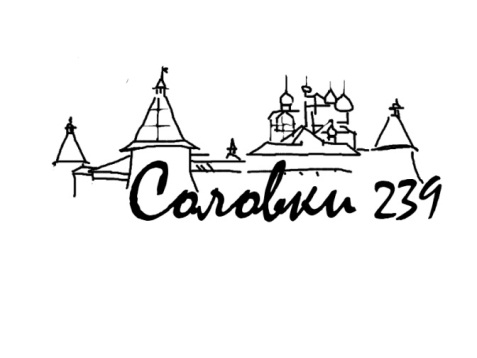                                    ВведениеМарина Александровна ЛевентуеваВашему вниманию предлагается творческий отчет группы ФМЛ № 239 об экспедиции на Большой Соловецкий остров летом 2019 года.Цель отчета – познакомить всех желающих с возможностями проведения нестационарного мероприятия на Соловках.Экспедиция летом 2019 года на Соловки была организована в рамках образовательного и социального проекта ФМЛ № 239 «Помощь монастырям и музеям-заповедникам России». Этот проект реализуется с 1994 года. За это время группы волонтеров выезжали на остров, начиная с 2004 года, восемь раз. В 2007 году на остров выехали 37 человек. Тогда была попытка новых руководителей договориться о работе непосредственно в монастыре. Однако реставрационные работы в обители требуют строительной квалификации, а мелкие работы в летний период осуществляют многочисленные трудники. Тогда мы работали на уборке территории (убирали мусор на Филипповских садках,  дороге на Секирную гору). Тогда же произошло знакомство с директором Ботанического сада Ольгой Васильевной Гришановой. Работы по прополке грядок, уборке сена и территории оказались под силу нашим ребятам. Мы получили приглашение приехать еще раз. В 2009 году 43 лицеиста приехали работать в Ботанический сад Соловецкого музея-заповедника. Мы жили в палаточном лагере у монастыря и каждое утро отправлялись на работу, преодолевая в сумме  дороги туда и обратно. Помимо этого в программу пребывания на острове входили многочисленные экскурсии – знакомство с историей монастыря, обустройством его хозяйственной жизни, трагической историей Соловецкого лагеря особого назначения. Тогда же впервые учителей и лицеистов привлекла идея исследовательской работы на острове. Её результат – исследование «Петр I на Соловках», выполненное Екатериной Шумской стало одной из лучших исследовательских работ школьников Санкт-Петербурга. Осенью 2009 года мы участвовали в традиционных «Днях Соловков в Санкт-Петербурге». Там состоялось знакомство с главой муниципального образования «Сельское поселение Соловецкое» Михаилом Васильевичем Лопаткиным. Он обещал нам всяческую поддержку.В 2010 году мы уже зимой получили официальное приглашение от музея-заповедника обустроить свой лагерь на территории Ботанического сада. Это облегчило условия для работы, но  теперь необходимо было преодолевать для реализации экскурсионной программы, которая в основном расположена на территории монастыря или рядом в поселке.И все-таки мы впервые имели впечатляющий результат работы. Силами мужской половины группы был выкопан котлован для искусственного пруда, в котором работники сада планировали представить редкие водные  растения. Дело оказалось не простым, и обустройство пруда продолжается до сих пор. Но яму копали мы!Программа пребывания на острове – насыщенная и разнообразная. Любители туризма, а таких в нашем лицее большинство отправляются в трехдневный пеший поход вокруг острова () с целью знакомства с природой русского Севера.Интересно, что в 2010 году наши люди впервые приняли участие в фестивале бардовской песни «Соловецкие острова». Ранее мы всегда выделяли время на просмотр фестивальной программы. А теперь Маша Косьмина была зарегистрирована как участник и спела свою песню на концерте-открытии.		В 2011 году 30 учащихся с руководителями и наши друзья-выпускники (всего 43 человека)  вновь выехали на Соловки. Помимо традиционных мероприятий (волонтерская работа, велопоход (!), лодочный поход, турпоход, творческие вечера), мы заранее спланировали темы исследовательских работ для учащихся. Понимая, что Соловецкая экспедиция и волонтерский труд на острове стали неотъемлемой частью жизни Лицея мы рассматривали первое групповое исследование как новый опыт, поэтому «тему года» мы сформулировали просто: «Сотворенный для людей».Для первого раза решено было обобщить «соловецкие» знания по организации музейного пространства острова. Это не только должно было углубить знания учащихся  по краеведению, но и научить их самостоятельному поиску необходимой информации. Мы хотели не только расширить и закрепить знания, полученные во время экспедиции, но и произвести продукт, возможный для использования в преподавания истории России в ФМЛ и для агитации будущих волонтеров. Так появился первый информационный буклет об экспедиции на Соловки. Тогда в 2011 году в городском конкурсе  экспедиций обучающихся Санкт-Петербурга мы получили диплом 1 степени и приятный подарок — палатку. В 2012 году 29 волонтеров приехали на остров и получили очень серьезное задание: восстановить исторический облик одного из каналов озерно-канальной системы Соловков. Мы жили на территории заповедника у входа в  канал. Нам следовало вырубать, спиливать, срезать деревья, выросшие по берегам вдоль канала. По мнению специалистов отдела природы Соловецкого музея-заповедника, корни этих деревьев выталкивали со дна камни, которыми монахи в конце XIX века укрепили каналы. За неделю работы мы восстановили примерно 400 м  берегов канала.Тему исследования в 2012 году сформулировали «Соловецкие послушания». Мы, по-прежнему, ехали, чтобы в силу всех наших возможностей помочь Соловецкому музею-заповеднику, ставшему за эти годы нашим домом на Соловках. Вместе с тем, мы хотели узнать, а какие послушания несли на острова – монахи и паломники – в разные времена. Небольшой состав экспедиции позволил поставить более значимые педагогические задачи, созвучные теме исследования.Мы вновь придумали буклет, но теперь адресовали его тем, кто едет на Остров. А в авторы пригласили тех, кто на Острове уже был и мог бы дать дельный совет новым поколениям нашего соловецкого братства.Особым достижением  соловецкой экспедиции считаем дипломы 1 степени нашей воспитанницы Ирины Бойченко на городском конкурсе ученических исследовательских работ по Истории России. Она много работала для такого успеха. В 2011 году героем её исследования стал игумен Соловецкого монастыря конца XVI века, будущий патриарх, будущий святитель русской православной церкви Филипп (Колычев). Ирина впечатлилась 18-летней деятельностью игумена еще на острове, а в городе много читала, работала в Интернете, съездила в Москву, побывав в храме святителя Филиппа, возведенном на том месте, где москвичи в 1652 году встречали прибывшие с Соловков мощи святого, и в Успенском соборе Московского Кремля у могилы святителя. В 2012 году мы увлеченно писали собственную историю «Соловецкого сидения». Оказавшись в историческом пространстве, образнее представляешь события далекой истории. А неоднозначность последствий Соловецкого восстания лишь усиливала интерес к поиску новых материалов по его истории.Успех волонтерской и исследовательской деятельности в 2011-12 годах позволил нам обратиться в научный отдел музея. Наши исследовательские материалы мы презентовали методическому кабинету Музея-заповедника. Произошло знакомство с интереснейшими людьми-сотрудниками музея. Уже в октябре они приехали в наш Лицей, чтобы познакомиться поближе со школой, учителями, нашими интересами и запросами.Летом 2013 года 21 ученик ФМЛ вновь «выбрали» Соловки. Мы ехали непривычно рано в середине июня и очень боялись холодов. Однако, именно с нашим приездом на Соловки пришло лето. Мы вновь получили серьезное «двойное» задание: юноши должны были зачистить от деревьев дорогу от входа в Ботанический сад до перекрестка с главной дорогой (вновь порядка 400 метров), а девушки должны были прополоть все «коллекционные» гряды Ботанического сада. Тема исследовательского задания была подсказана работой Павла Флоренского «Имена». Флоренский убежден, что в имени человека закодирована его судьба. Имя довлеет над человеком с момента его рождения до последних дней жизни. Имена являются активными «очагами творческого образования личности». В итоге известная формула «По имени и житие» принимает у Флоренского еще более жесткие очертания: «По имени житие, а не имя по житию». Сформулировав цели и задачи исследования, мы впервые приняли участие в конкурсе проектов Летней школы, организованном Соловецким музеем-заповедником. В качестве подготовительной работы был издан специальный номер лицейского журнала «Объективный взгляд». На Соловках мы много говорили о тех, чьи имена и судьбы связаны с Островом. Получилось интересно и необычно.Местом жительства в этом году у нас вновь была заповедная зона в саду. Ольга Васильевна Гришанова (теперь – заведующая отделом природы Соловецкого музея-заповедника) подчеркивает, что, наблюдая за нами в течение шести лет, сделала вывод, что экспедиция «растет», т.е. с каждым годом мы становимся все надежнее. Поэтому нам можно доверять важные задания. Ну что ж, мы, действительно, стараемся.   Мы представляем отчет нашей группы:Часть 1 – это общие сведения об экспедиции: список группы, , Часть 2 – описание района путешествияЧасть 3 – подготовка экспедиции.Часть 4 – дневник экспедиции: подробно описаны все дни пребывания на острове, что позволит заинтересованному руководителю задуматься об организации подобного мероприятия.Часть 5 – материальное обеспечение группы Часть 6 - справочный материал, который необходим при подготовке экспедиции. Тут можно найти расписание движения транспорта, адреса для справок, список литературы.В качестве приложений мы предлагаем:Поэтическую тетрадь участника экспедицииОбразцы творческих заданий (с ответами!!!)Фотографии, на которых МЫ ВСЕ ВМЕСТЕ из фотоархива  этого года, который сформировали Никита Кайданов, Ирина Бойченко, Арсений ПреображенскийЧасть 1. Общие сведения об экспедиции:РуководителиУчастники экспедицииЧасть 2. Описание района экспедиции.2.1. География Соловецких острововКамянский Дмитрий, 11-7 класс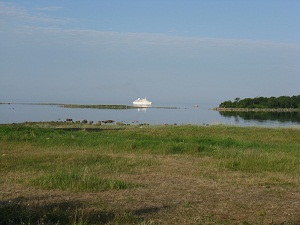 Соловецкие острова – крупнейший архипелаг беломорского бассейна, находящийся на прочном основании гнейсо-гранитных коренных пород. Острова расположены в мелководной западной части моря при входе в Онежский залив. Здесь господствует течение вод реки Онеги и Онежского залива, идущее от устья Онеги вдоль Летнего берега на север. Течение огибает архипелаг с поворотом к востоку, вокруг северо-западной оконечности Летнего берега. Соловецкий архипелаг состоит из шести островов, среди которых три крупных и три малых. Они расположены между 64°57' (мыс Печак) и 65°12' (мыс Троицкий на Анзерском острове) северной широты. Большой Соловецкий остров – самый крупный остров на Белом море. Остров по конфигурации напоминает треугольник. Его южная часть уже оканчивается острым мысом. На западном, восточном и северном берегах имеются глубоко вдающиеся в территорию заливы. Расстояние между наиболее удаленными южной и северной точками острова составляет 24,7, а западной и восточной – . Большой Соловецкий остров ( 246,9 км2) превосходит остальные пять островов архипелага: площадь острова Анзера равна 24 км2, Большой Муксалмы – 17,6 км2, Большого Заяцкого -1,25км2, Малого Заяцкого – 1,02км2, Малой Муксалмы – 0,57  км2.Климат острова.Арсений Преображенский, 11-3 класс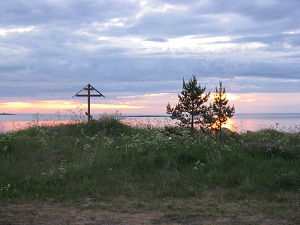 Климат на островах умеренный. Он определяется расположением архипелага в полярных широтах и окружённостью морем. В июне продолжительность светового дня достигает 21,5 часа, в декабре — около 4 часов.В районе архипелага ощущается влияние циклонов, для лета характерны частые вторжения арктических воздушных масс, несущих солнечную, но холодную погоду. Благодаря смягчающему влиянию Белого моря, Соловки находятся в сравнительно благоприятных температурных условиях: на Соловках мягкая зима и прохладное лето.Ветреных дней в году бывает в среднем 163, причем среднегодовая скорость ветра равна 6,8 м/сек. С марта по август на архипелаге преобладают холодные северо-восточные ветра, с сентября по февраль — юго-западные. Восточных ветров на Соловках не бывает. Ветер чувствуется на берегу, а середина острова прикрыта лесом, и ветры там не ощущаются.Известно единичные случаи, когда на Соловецкие острова неожиданно обрушивались нетипичные для этого региона ураганы. В ночь на 1 июня 1962 года такой ураган достиг огромной силы. Жестокие порывы ветра сменились на мощный снеговой буран. И до сих пор, бродя по лесам, можно нередко увидеть поваленные этим ураганом могучие деревья. Но подобные явления бывают на Соловках не часто… Среднегодовое атмосферное давление на Соловецких островах – 757,1-757,3 (наинизшее в ноябре – 753,4, наивысшее в мае – 760,2). Высокий среднегодовой процент относительной влажности – 84 и абсолютной – 4,7 связан с влиянием моря, а не с осадками. Осадков на Соловках выпадает мало – в среднем 378- в год, меньше годового количества осадков, выпадающих в Москве. Годовое количество осадков на Соловках ниже всех окрестных районов беломорского побережья. Наибольшее количество осадков приходится на сентябрь-октябрь, самые сухие месяцы – апрель и январь. Летом количество осадков не превышает . Летом погода на Соловках устойчивая. Солнце бывает неделями, дождей не бывает подолгу. Слегка пасмурно бывает только к вечеру. Средняя годовая температура воздуха на Соловках составляет 1,1oС, самый теплый месяц – июль с температурой 12,9oС, самый холодный месяц – февраль с температурой -10,1oС; абсолютный максимум температуры воздуха 31,0oС отмечен в июле 1972 года, абсолютный минимум -37,0oС наблюдался в феврале 1893 года. На острове работает Соловецкая Гидрометеорологическая Станция. Метеорологические наблюдения на Соловках были начаты в 1889 году и проводились монахами Соловецкого монастыря. Первоначальное название станции Соловецкий монастырь, а с . и по настоящее время она называется Соловки. Станция принадлежит Северному территориальному управлению по гидрометеорологии и мониторингу окружающей среды (Северного УГМС) г. Архангельска. В составе гидрометеорологической сети станций Северного УГМС на станции Соловки осуществляются наблюдения за состоянием приземного слоя атмосферы и моря. Наблюдения ведутся за атмосферным давлением, температурой и влажностью воздуха, температурой поверхности почвы, направлением и скоростью ветра, осадками, состоянием неба (количеством, формой, высотой нижней границы облаков), видимостью, снежным покровом, гололедно-изморозевыми явлениями. Ученые наблюдают также и за уровнем моря, температурой воды, соленостью морской воды, волнениями и ледовыми явлениями.Природный мир Соловецкого островаМузафарова Светлана, 11-7 класс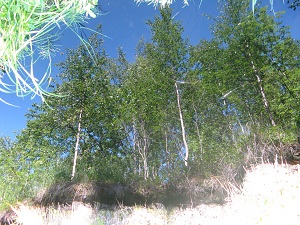 Большая часть островов покрыта сосново-еловыми лесами, частично заболоченными. В прибрежной полосе наблюдаются богатые плантации водорослей, среди них ламинария, фукус, анфельция, которые имеют промышленное значение.На Соловках нет рек, родников — наперечёт (в прибрежной полосе), и почти нет ручьёв. Но пресной воды на острове много, и в самой непосредственной близости от моря. Озёра Соловков в основном (кроме нескольких реликтовых озер, которые представляют собой бывшие морские лагуны) имеют ледниковое происхождение. Всего их на острове более 300 (или 400, если считать мелкие). Берега большинства озёр крутые и заросшие лесом. Соловецкие острова питаются за счёт грунтовых вод и в меньшей степени за счет атмосферных. Растительный мир озёр довольно богат: специальными исследованиями установлено 19 видов водной и 22 вида береговой флоры.Животный мир на островах не очень разнообразен, однако весьма многочислен. Здесь встречаются белки, зайцы, лисы, северные олени. В озёрах водится окунь, плотва, щука, налим. В море обитают нерпа, белуха, морской заяц, гренландский тюлень, сельдь.На Соловках в разное время наблюдалось более 190 видов птиц, не все они гнездятся на островах. На Соловецких островах орнитологами были найдены гнёзда следующих птиц: чайка, кулик, атлантический чистик, гага, крохаль, крачка, кряква, гагара, турухтан, белая куропатка, гоголь, дрозд, юрок, синица, дятел, овсянка, глухарь, клёст, рябчик, ястребиная сова.2.4. Административно-экономическая характеристика.Владислав Платонов, 11-4 класс Указом Президиума Верховного Совета РСФСР от 23.03.1987 г. На территории Соловецких островов был образован Соловецкий район в составе Архангельской области.  С 01.01.2006 г. Законом Архангельской области от 03.03.2005 № 14-2-ОЗ «О внесении изменений и дополнений в областной закон «О статусе и границах территорий муниципальных образований в Архангельской области» статус Соловецкого муниципального района в составе Архангельской области изменён на сельское поселение в составе Приморского муниципального района.На островах имеется 11 сельских населенных пунктов. Это поселки Исаково, Малая Муксалма, Муксалма, Реболда, Савватиево, Соловецкий (центр района), Хутор Горка и хутора Березовая Тоня, Гора Секирная, Новососновая, Троицкий. 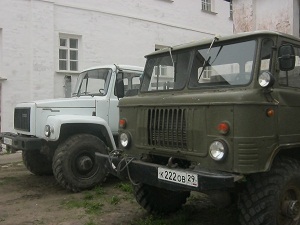 Численность населения на 1.01.2011 г. Составила 857 человек (0,07 % от населения области). Плотность населения – 3,5 жителя на 1 кв.км.Поселение Соловецкое, через Белое море, граничит с Онежским и Приморским районами Архангельской области, а так же с Республикой Карелия. Расстояние до ближайшей железнодорожной станции г.Кемь, Карелия,  из них  морским путем. Расстояние до областного центра г. Архангельска – . На Соловецком острове могут оказать медицинскую помощь в филиале Соловецкой участковой больницы ГУЗ АОКБ. Деньги можно получить с карты в филиале «Соловецкий» Сбербанка России. Работает мобильная связь «МТС» и «Мегафон». Экономика острова представлена следующими предприятиями: ОАО «АрхоблЭнерго» Филиал «Соловецкий», ФГУК «Соловецкий государственный историко-архитектурный и природный музей-заповедник», Соловецкое лесничество, Гидрометеостанция, ПЧ-65, ООО «Соловецкий ЖКС», Аэропорт «Соловки», Почта России Филиал – 070 почтовое отделение связи «Соловецкое», филиал Северодвинского ОГ МТС (Соловецкий узел связи), Соловецкое РайПО, Научно-исследовательский и проектно-производственный кооператив «Палата», МУП «Соловки-Сервис», ГИМС. На острове есть ГОУ «Соловецкая средняя общеобразовательная школа». За порядок отвечает Соловецкий территориальный пункт полиции ОВД Приморского р-на, включая и инспектора ДПС.2.5. Историческая справка.Морозова Ольга, 11-7 классСоловки знамениты своей историей и уникальной природой. До XV века острова не были заселены и лишь периодически посещались племенами, обитавшими на берегах Белого моря. Об этом свидетельствуют обнаруженные здесь археологические памятники эпохи северного неолита (конец II – начало I тысячелетия до н.э.). В состав музея-заповедника входят около 800 археологических объектов, а также 189 памятников истории, архитектуры, градостроительства и гидротехники XVI-XX веков. К числу наиболее известных относятся неолитические святилища, стоянки древних рыбаков и охотников, саамские могильники средневековья, 33 лабиринта, знаменитый Спасо-Преображенский  Соловецкий монастырь, основанный в 1429 году.С XV века острова начали заселять монахами-отшельниками, которые основали здесь сначала временное поселение, а затем монастырь, ставший впоследствии одним из самых богатых и влиятельных землевладельцев в России. Число монахов колебалось от 30 (в первые годы существования) до 200-250 (в последние его годы). Число паломников, приезжавших сюда, достигало в отдельные годы 10-12 тысяч.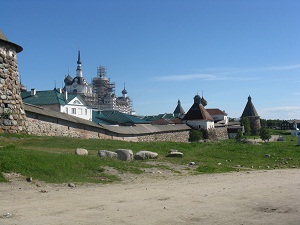 На Соловках активно развивалось солеварение, рыболовство, зверобойный промысел, добыча слюды, жемчуга, животноводство. Монастырь представлял собой мощную военную крепость, оборонявшую северные рубежи России от вторжений. Стены и башни Соловецкого Кремля были построены в 16 веке из валунов и кирпича и представляют собой уникальный памятник русской архитектуры. В конце 19 – начале 20 веков монахи построили здесь систему судоходных каналов, соединивших 10 озер Большого Соловецкого острова. Эта система и сейчас доступна для туристов. Здесь была построена первая на Севере России гидроэлектростанция и радиостанция. В 1920 году монастырь был закрыт, а его хозяйство разграблено. С 1923 года Соловецкий архипелаг используется как лагерь для заключенных. Соловецкий лагерь особого назначения стал первым в России регулярным концентрационным лагерем и действовал до 1939 года. В 1967 году здесь был создан филиал Архангельского краеведческого музея, а спустя семь лет филиал был преобразован в Соловецкий государственный историко-архитектурный и природный музей-заповедник. Решением генеральной сессии ЮНЕСКО № 632с от 14 декабря 1992 года Соловецкий историко-культурный комплекс (памятники, входящие в состав музея-заповедника) включен в Список памятников всемирного наследия ЮНЕСКО. Указом Президента Российской Федерации № 1219 от 6 декабря 1995 года Соловецкий государственный музей-заповедник включен в Государственный свод особо ценных объектов культурного наследия народов Российской федерации.С 1991 года началось возрождение монастырской общины.2.6.Туристская характеристика района путешествияСтояновский Сергей, 11-3 классТуристские возможности района значительны. Летом до Большого Соловецкого острова можно добраться самолетом из Москвы или Архангельска, из Архангельска же можно долететь вертолетом. Морем на катере из Архангельска и из Кеми. На острове мы насчитали 7 гостиниц со всеми удобствами. Информацию о них легко можно найти в Интернете и соответственно, забронировать места заранее. Однако, цены достаточно высокие. В  от Кремля расположен палаточный лагерь острова. Здесь можно встать лагерем, заплатив за стоянку и дрова. В лагере оборудован туалет.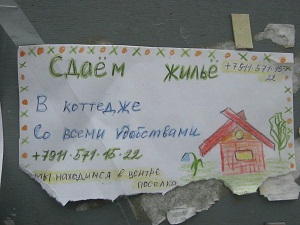 Познавательный интерес приехавших можно удовлетворить в паломнической службе монастыря или, заказав экскурсию в Соловецком музее-заповеднике. Паломническая служба работает с 21 до 23 часов. Здесь организуют экскурсии для приехавших на остров паломников. Экскурсионное бюро работает в помещении гостиницы «Петербургская» у самого Кремля. Здесь Вам предложат большой выбор экскурсий со значительными скидками для школьных групп.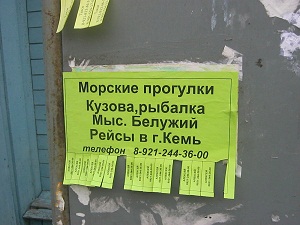 Карту Большого Соловецкого острова можно приобрести на острове. Они достаточно подробны, крупного масштаба. На ней обозначены исторические объекты, гидрография, дороги. Это важно знать, так как ряд интересных исторических объектов расположен на значительном удалении от центра, то есть от поселка.Для турпохода нужно получить разрешение в местном лесхозе.Туристский поход продолжительностью 3 дня, протяженностью , по маршруту нашей группы – оптимальный поход для туристов или группы. Дорога хорошая, летом сухая, перепадов высот нет, поэтому маршрут преодолеют туристы различной степени подготовки. Помимо пешего, есть смысл совершить небольшой лодочный поход по канально-озерной системе острова. Для этого следует взять напрокат лодки.На острове развита услуга проката – на велосипедах можно доехать к дальним объектам – дамбе на Муксалму, мысу Печак, «Переговорному камню». Мы имеем опыт проведения однодневного велопохода вокруг острова.На острове несколько магазинов (РайПО, «Островок»), работающих до 2-3 часов ночи. Здесь можно приобрести самые различные продукты и промышленные товары.Перекусить можно в кафе («Кают-компания»). Обед будет стоить 200-300 рублей. Однако попробовать соловецкую селедку надо обязательно.Часть 3.3.1. Подготовка экспедиции.Левентуева Марина АлександровнаВыезд на Соловки – традиция Лицея. Руководитель экспедиции М.А. Левентуева выезжает на остров руководителем волонтерской группы шестой раз, М.В. Амфилохиева – третий.  Лучший учитель России 2012 года В.Н. Соломин был с нами на Соловках впервые.Таким образом, имея опыт руководства и пребывания на острове, мы начали планировать экспедицию ещё в феврале. Для начала связались с музеем-заповедником и договорились о летней работе.Объявили о наборе группы в Лицее. Оговорили численность группы (20-21 человек) и возраст участников (10 класс). Отсутствие сложных препятствий делает возможным участие в экспедиции любого учащегося  без серьезных проблем со здоровьем. Всегда желание поехать с группой изъявляют выпускники, которые уже были на Соловках и готовы помочь руководителям организовать жизнедеятельность ребят. Вне официального списка с нами ехали выпускник Александр Смирнов (14-4) и мама одного из участников Инна Дуганова.Подчеркнем, что экспедиция на Соловки носит исключительно светский характер. Мы рассматриваем нашу поездку, как знакомство с интереснейшим памятником природы и русской истории в целом. Впрочем, воцерковленным участникам группы предоставляется возможность и время для посещения утренних или вечерних служб в православном монастыре. Исследовательское задание группы сложилось как-то само по себе. Хотелось углубиться в историю ХХ века. Имя Павла Флоренского возникло с появлением в библиотеке руководителя книги «Имена». Тема показалась (и оказалась!) очень увлекательной. Поэтому сначала читали и писали на уроках истории.Первый сбор группы провели в начале апреля. Рассказали ребятам о целях поездки и экспедиции. Выбрали руководство, учитывая опыт участия в подобных мероприятиях. Мы стараемся к руководству привлечь тех ребят, для кого выезд станет единственной возможностью проявить себя в качестве организатора или руководителя детской туристической, волонтерской и исследовательской группы.Надо признать, что предстоящая экспедиция планировалась с определением волонтерской работы, как основной составляющей. Весь распорядок жизни на острове мы подчиняем графику работы и полному выполнению объема предложенных работ.Каждый из руководителей курирует определенное направление работыСоломин В.Н. занимается с завхозом подготовкой группового снаряжения, М.В. Амфилохиева организует творческие вечера во время экспедиции. Наши добровольные помощники: выпускник А. Смирнов помогал на кухне (он за годы туристской жизни в ФМЛ стал отличным поваром и работал с начпродом по составлению меню и раскладки), мама одного из воспитанников И.В. Дуганова любезно согласилась возглавить волонтерскую работу уже на острове. Продуманы были занятия по развитию туристских навыковТворческая группа продумала ряд творческих заданий и вечера отдыха группы.Общая встреча группы в начале июня была посвящена правилам поведения и технике безопасности во время экспедиции.За 45 суток были куплены билеты на поезда «СПб-Кемь» и «Кемь-СПб». Согласованы рейсы автобусов и катера от железнодорожного вокзала до порта и до Соловков и обратно, которые предоставляет т/к «Причал». За неделю до отъезда вновь работала начальствующая группа. Было собрано снаряжение, закуплены продукты. Все было взвешено и распределено. Оформлены и размножены творческие задания. С экскурсионным бюро Соловецкого музея согласованы темы, даты и время экскурсий.На сборе группы за 2 дня до отъезда ребята получили свою часть снаряжения и продуктового запаса, посадочный талон. Еще раз обсудили возможности выполнения творческих и исследовательских заданий.3.1.1. График подготовки экспедиции на Соловки-2019Левентуева Марина АлександровнаЧасть 4. МаршрутОбщая характеристикаЛевентуева Марина Александровна4.2. Дневник экспедиции15.06, сб: Отъезд из Санкт-Петербурга. Дорога на Соловки.За полтора часа до отправления поезда  мы собрались на Ладожском вокзале. Последние наставления родителей, их объятия и поцелуи.. Поезд подан вовремя, и мы прощаемся с Питером на 12 дней.16.06, вс: Первое знакомство с островом.Поезд по расписанию прибыл в Кемь в 9 часов утра на вторую платформу. Это значит, чтобы попасть в город надо подняться и пройти по переходу. С нашими рюкзаками – это подвиг. На площади перед вокзалом нас ждал автобус до причала. Погрузились быстро, небольшая автобусная экскурсия по Кеми. Пейзажи грустны, как погода. Глядим на небо и слегка тревожимся: только бы не дождь… 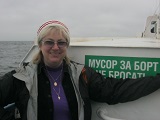  Корабль подали вовремя. Приветливая девушка по имени Марина (в переводе с латинского - "морская")  называет фамилию нашего руководителя, и мы первыми поднимаемся на борт. Есть возможность занять хорошие места! Доехали быстро, всего 2 часа по спокойному морю. Многие досыпали. Ждали чаек, но, видимо, их в июне еще нет(?).На острове нас встретил автобус, и мы доехали до Ботанического сада. Разместились. Первый обед. И добро пожаловать на первую экскурсию. Экскурсовод Анастасия рассказывала увлеченно и увлекла всех. Три часа пролетели незаметно, а основные события истории и архитектура монастыря нам уже известны. Здравствуйте, Соловки! 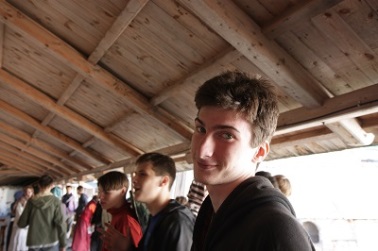 17.07, пн : Поход. День первыйБотанический сад – г. Секирная – д. Новососновка – 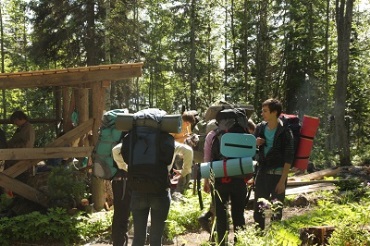 Поход вокруг острова – традиция выезда на Соловки. Каждый год те, кто приезжает на Соловки, отправляются в трехдневное увлекательное, познавательное,  несложное путешествие вокруг острова.  Путь начался по старинной дороге, которая ведет от поселка к горе Секирной. Прежде это место было пустынным, поросшим дремучим лесом. В 60-х годах XIX века здесь был основан монастырский скит, построена церковь – стройное двухэтажное здание церкви видно издалека. Восьмигранный барабан главы переходит в купол, под которым находится знаменитый Соловецкий маяк. Он был сооружен одновременно с постройкой здания церкви в . Расположенный на самой высокой точке Соловецкого острова, он является самым крупным маяком на Белом море. Высота –123 м над уровнем моря, свет его виден почти на . По сторонам лесные озера с забавной линией берегов и спокойной чистой водой. 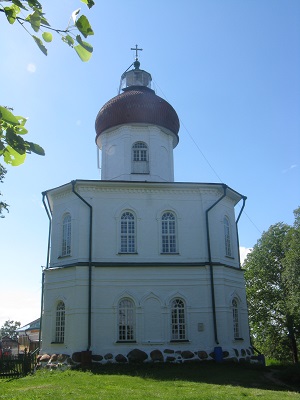 Путь до Секирной горы занимает около 2 часов. Поднимаемся по знаменитой лестнице, каждая ступенька которой, по преданию, освобождает человека от одного греха. На горе посещаем церковь. Потом спускаемся вниз – к могилам убиенных узников СЛОНа. Места здесь тихие и печальные. Раскопки ведутся недавно, но уже поставлен поклонный крест и оформлены информационные витрины. Традиция нашего соловецкого выезда – фотографирование группы на лестнице. После перекуса двигаемся дальше. Нашу группу возглавляют 3 велосипедиста. Дорога хорошая, идет посреди леса, сухая. Особенно хороши привалы. Надо идти в направлении к поляне бывшей пустыни Савватиево. Пять с половиной столетий назад именно здесь, в  от будущего кремля, впервые поселились основатели монастыря Савватий и Герман. 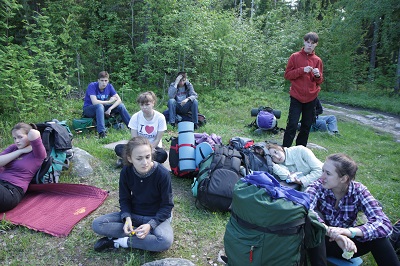 От Савватиево дорога поворачивает на юго-восток и огибает озера Горелое и Криводорожное. Через  выходим к одному из заливов Сосновской губы. В ней до 50 островков, не считая каменистых луд и отдельных камней. Немного дальше, уже на берегу моря, в прозрачном сосновом бору, видны строения Новой Сосновки – в прошлом жилища монахов, а сейчас – сборщиков ламинарии. К ужину приходим на место первой стоянки. Здесь на мысу у деревни Новососновка – красота невероятная. Дежурные готовят плотный обедоужин. Вечером – «прямая трансляция» соловецкого заката. Золотое солнце садится в Белое море. Оба на время становятся золотыми. Не хватает музыки. Сибелиуса, например, или Шнитке. Все стоят на валунном берегу и боятся пропустить что-то важное.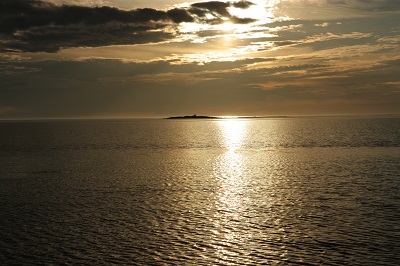 18.06, вт. Поход. День второй  д. Новососновка – д. Реболда – оз. Водопойное –  От Новой Сосновки  по сухой, удобной дороге до Реболды, где также в сезон живут сборщики водорослей. Теперь дорога идет вдоль Белого моря. Чуть подальше от берега болтаются кусты фуксии, иначе ее называют морским виноградом за то, что в «листьях» много камер, заполненных воздухом. Если такой куст достать и чуть-чуть подсушить, то его вид будет напоминать виноградную гроздь. 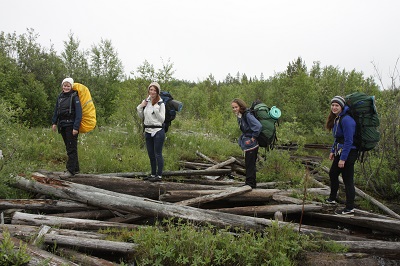 На берегу валяются, словно широкая веревка (несколько сантиметров), сбитые остатки морской жизни – это и водоросли, и непонятные полые трубки растений, и обломки деревьев – выбеленные и высушенные солнцем и ветром, ракушки.Обед в  от озера Банное.Дорога поворачивает на юг, но время дает нам возможность побывать в Ребалде.Ребaлда началась с монастырской пристани, через которую совершалось сообщение между Большим Соловецким островом и Анзером. Поселок у пристани возник лет двести назад, когда здесь был построен монастырский заводик для вытапливания тюленьего и нерпичьего сала. Рядом с заводом стояло несколько изб, где жили монахи, занятые промыслом морского зверя. В . Здесь была построена Никольская часовня. 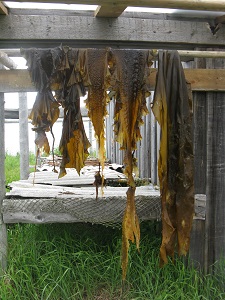 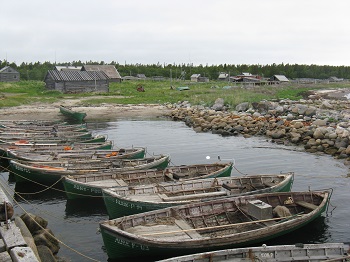 Ребалда находится в  от поселка Соловецкого.  Немногочисленные жители поселка занимаются сегодня заготовкой ламинарии, чем и живут. В поселке есть электричество и телефон. Магазина нет. Все жители поселка заняты добычей водорослей. Трудятся артелью во время всей навигации. Работа тяжелая. Заготовители водорослей выходят в море на лодках и косят специальной косой-драгой ламинарию. Затем чем-то средним между граблями на длинном черенке и вилами морскую капусту собирают и втаскивают в лодку. Лодок много, на них стоят стационарные моторы. Много лодок доживают свой век на берегу. Мокрую ламинарию выгружают из лодок с помощью крана на пирсе. Сушат водоросли на натянутой между столбов колючей проволоке. Сухие водоросли сдают покупателям из Архангельска и Петербурга.Продолжая путешествие по Большому Соловецкому острову, мы идём на юг. Справа остаются укрытые холмами и густым лесом озера Угольное, Хлебное, Елисеево, Зеленое, Плоское, Ягодное, Становое, Горбатое и другие, более мелкие. Стоянка на ночь – у озера Водопойное. 19.06, ср. Возвращение.После подъема и завтрака по дороге возвращаемся в поселок (всего – ). Слева на  тянется обширный залив Глубокая губа с несколькими десятками островков и безлесых луд. В 20-х годах на Лисьем, Лесном и Краеведческих островах был создан пушной заповедник, в то время самое крупное в мире соболиное хозяйство. Здесь находились также серебристо-черные лисицы, белые и голубые песцы, ондатры, шиншиллы. В настоящее время острова – место гнездовья гагар.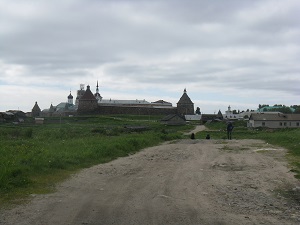 Неожиданно, для тех, кто на острове в первый раз, открывается панорама Кремля. Дух захватывает от красоты. Здесь же проходим мимо ограждений местного аэродрома. Наши рюкзаки по предварительной договоренности увозят в лагерь. А мы направляемся в баню.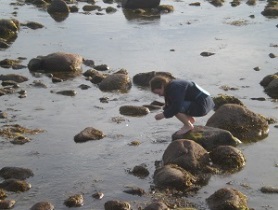 Вечером делимся на группы. Часть ребят выбрали вечернюю службу в монастыре. Другие отправляются на Филипповские садки. Именно там во время отлива можно насобирать мидий, нагреть их на костре и порадовать себя и друзей «Соловецким деликатесом».20.06, чт. Первый день работы, «зайчики», дамбаУ нас много дел.  Дежурные остаются обустраивать лагерь, а мы, одевшись для работы, отправляемся на первую встречу с Ботаническим садом.Это уникальное место на острове, и оно НАШЕ. Здесь на территории живем только мы, у нас свой причал, свое озеро, обустроенная кухня. Все остальные – экскурсанты, купившие билет в музей.Сад находится среди трех холмов. Это способствовало в свое время созданию среди соловецкого микроклимата еще своего, местного «микроклимата». Наверное, поэтому это место давно было выбрано как самое удобное для растениеводства. Знаете, ведь Немирович-Данченко в начале ХХ века писал: «Не хотелось верить, что мы на севере. И воздух, и небо, и земля – все напоминало юг Швейцарии …». Большая часть группы на острове в первый раз. Мы знакомимся с историей Макарьевской пустыни – хутора Горка – Ботанического сада. Но главное – все-таки работа, наша добровольная помощь саду. 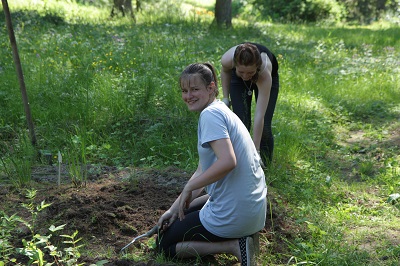 Задание на работу у девушек очень ответственное: прополоть коллекционные гряды. Немного нервничаем, как бы с сорняками не вытащить уникальное растение. Полем тщательно, особенно проходы между грядами. Тут можно быть уверенным, что не навредишь. У юношей – задание ого-го!!! Два года назад мы готовили лунки под посадку кедров вдоль дороги у входа в Ботанический сад. Уже после нашего отъезда 60 деревьев были посажены, все прижились, и теперь мы должны спилить другой молодняк, чтобы кедрам ничего не мешало превратиться в могучую аллею. 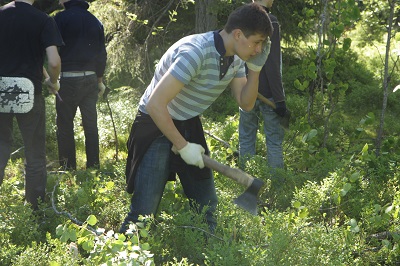 Во второй половине дня на «Святителе Николае» мы совершили поездку на Заяцкие острова.В это время реализована договоренность с владельцами местного пункта проката велосипедов. Пройден инструктаж по технике безопасности, и мы отправляемся в велопоход. Цель – побывать на валунной дамбе, соединяющей Большой Соловецкий остров и остров Большая Муксалма. От Святого озера   дорога поворачивает на восток и около  идет через перелески и яркие лужайки,  через невысокие холмы с нагромождениями разноцветных валунов, мимо моховых болот к морю. Меньше всего радуемся встречам с гатями – участками болот, через которые заботливо перекинуты дорожки из пары досок. 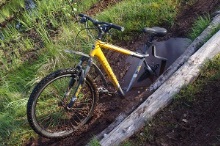 Путь выводит на Соловецкую дамбу – гигантский каменный мост, «перекинутый» монахами в 1827-1865 годах с Большого острова на Муксалму. Поверху дамбы, выложенной крупными валунами и засыпанной песком, широкая дорога. Особенно здесь интересно в часы отлива, когда на обсыхающем дне выступают громадные камни, бурые от обилия йода в воде, а под ногами «извиваются» причудливые ленты водорослей, присутствие которых еще издали угадывается по характерному запаху. Производит впечатление… Но, главное, конечно закат.. Его «прямая трансляция» - одно из самых незабываемых впечатлений поездки.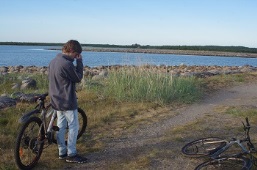 21.06, пт. Работа, Флоренский, лодки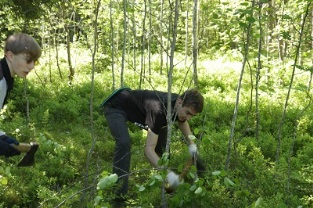 Подъем в 8 утра, завтрак, выход на работу. Мы продолжаем выполнять начатые вчера работы. После обеда идем в поселок, в лекционный зал гостиницы «Петербургская». Здесь у нас состоялась встреча с сотрудником музея Анной Николаевной Яковлевой. Она рассказала нам о судьбе Павла Флоренского на Соловках. Она – человек верующий, наверное, поэтому в музее ей поручена подготовка предстоящей в следующем году выставка о Соловецких новомучениках. 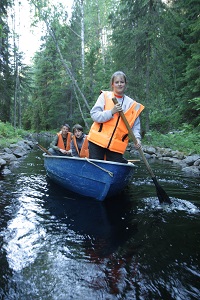 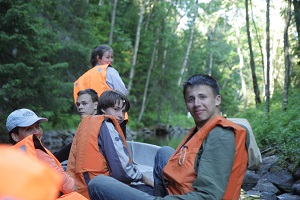 После беседы следуем на лодочную станцию и… попадаем на Карельский перешеек. Уж очень похожа природа, но это Соловки. И не перестаешь удивляться и восхищаться системой каналов, возведенных вручную более 100 лет назад. А если знать, что мысль о соединении озер возникла еще в конце XVI века (500 (!) лет назад), то вообще крышу сносит.22.06. сб: Работа, Морской музей. 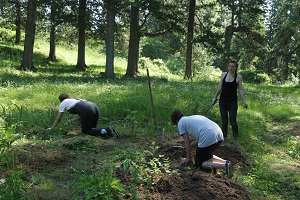 Подъем в 8 утра, завтрак, выход на работу. Мы продолжаем выполнение начатой работы.  После обеда мы идем в Морской музей. Те ребята, кто бывал на острове в прошлые годы, советуют обязательно посетить музей. Он, кстати, бесплатный и создан группой энтузиастов в 2007 году. Помимо рассказа о традициях поморского мореплавания, в музее можно увидеть реплику яхты Петра I «Святой Петр». Яхта представляет собой уменьшенную копию судна, построенного в Архангельске в 1693 году. Год спустя император Петр I совершил на ней путешествие на Соловецкие острова. В 2003 году началось строительство, за ходом которого могли наблюдать участники нашей группы с 2007 года. «Святой Петр» в отличие от своего прототипа представляет собой современное судно, оснащенное двигателем и всеми необходимыми системами навигации. Спуск на воду корабля состоится совсем скоро (30 июля и будет праздник на Соловках). А пока мы фотографируемся и фотографируем. 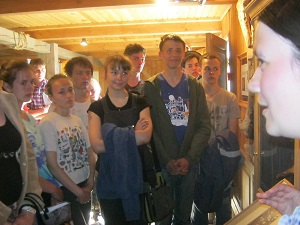 23.06, вс. Троица. 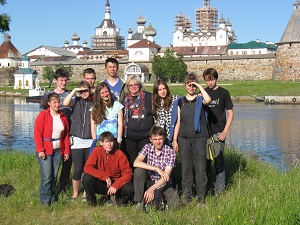 День Святой Троицы – один из основных праздников христианского календаря, отмечается в воскресенье, на 49 день после Пасхи и символизирует схождение Святого Духа на апостолов, обещанное Иисусом Христом перед вознесением. В этот день в православных церквях служится одна из наиболее важных и торжественных служб. В этот день церкви и дома украшаются зеленью и цветами. Особенно хорошо считается украсить жилье побегами березы с только распустившимися почками. Этот праздничные день стал очень распространен на Руси с XIV века и, поспособствовал этому Сергий Радонежский, почитаемый в народе святой. Этот большой церковный праздник олицетворяет необходимость освободиться от всего чуждого в духе человека. На Троицу нужно обязательно утром посетить церковь, побывать на праздничной службе.  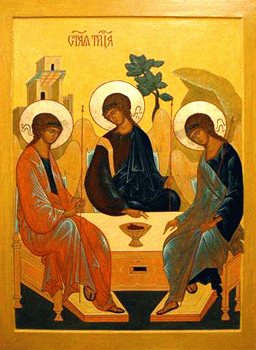 Помимо этого, в праздновании Святой Троицы церковь должна напоминать о месте явления Христа в образе трех ангелов праотцу Аврааму и случилось это у Мамврийского дуба. Украшение ветками деревьев и цветами помещение храма напоминает Мамврийскую дубраву и Авраамову пущу.Утром многие пошли на праздничную службу, а потом гуляли. Выходной!!!24.06, пн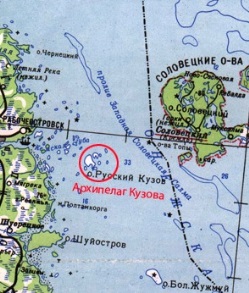 Мы сегодня тоже не работаем. Мы плывем на Кузова.На морском пути от Кеми на Соловецкие острова лежит архипелаг Кузова, включающий в себя 16 необитаемых островов, наиболее крупными из которых являются Русский и Немецкий Кузов. Наивысшие точки архипелага — Немецкий Кузов (140 метров) и Русский Кузов (123 метра). Архипелаг удивляет своей природой. Особенности рельефа, географического положения островов обеспечивают неповторимость каждого острова, порождая в целом впечатление сурового, но гармоничного мира северной природы. Как нам повезло с погодой! Солнце сияет, голубое небо делает удивительно красивой  водную поверхность. У нас в программе был пеший поход, водник на «Пеллах», велопоход на Муксалму по пересеченной местности… Теперь в программе Соловки-2013 впервые проведен ГОРНЫЙ поход)) Подготовленная группа легко поднимается на 1400, нет, на 140 метров и замирает от восхищения. Перед нами Белое море во всей своей красе. Мы видим замечательную бухту с парусником. Романтично и очень красиво!!! 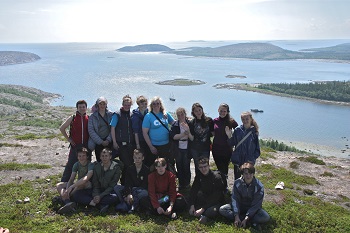 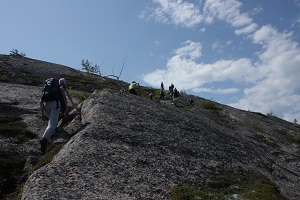 25.06, вт. Лагерный барак, вечер поэзииС утра – работа. Мы немного торопимся, ведь завтра уже последний рабочий день. После обеда у нас экскурсия «История Соловецкого лагеря особого назначения (СЛОН)». Экспозиция расположена в одном из бывших лагерных бараков. Здесь много интересных экспонатов, чудом сохранившихся с тех страшных времен. Многие из нас читали книгу Бориса Ширяева «Неугасимая лампада». Экскурсия заканчивается у памятного камня «Жертвам политического террора».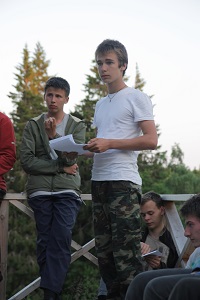 После ужина вечер «расстрелянной» поэзии. Мы рассказываем о судьбах тех, кто в годы репрессий стал поэтом – «лагерником», читаем стихи ….. 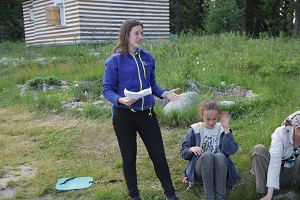 26.06, ср. Работа, кедры, «наши имена».С утра – последний лоск на грядках в саду и на аллее у входа. Мы отработали последний день. Все. Теперь жди нас, Остров, через год. А после обеда третий раз мы сажаем «наши» кедры. Посадить их мы доверили самым достойным. Теперь на острове будут расти кедры, которым дали свои имена Мария Вальтеровна Амфилохиева (три поездки на остров, автор поэмы «Соловецкий прибой»), Глеб Гергель (второй раз на Соловках, эффективный и ответственный начальник группы), Влад Платонов (третий раз на Соловках, очень порядочный и ответственный волонтер). 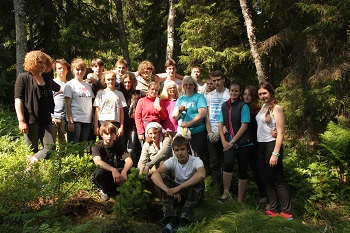 В гостях у группы все сотрудники Ботанического сада. Нас благодарят за добросовестный труд и приглашают приехать на следующий год. Обязательно!!!Вечером на площадке у часовни Александра Невского светский раут. По договоренности еще в городе все должны быть одеты самым шикарным образом. У юношей белые рубашки и галстуки. У девушек  - скромные, но ювелирные украшения. Мы играем в «ЧГК» «Что означают наши имена?». У нас великолепная пара ведущих Ира с Гришей и три команды: Хохачи, Скромняги и Знатоки. 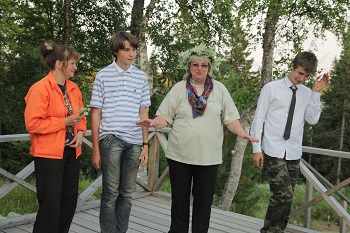 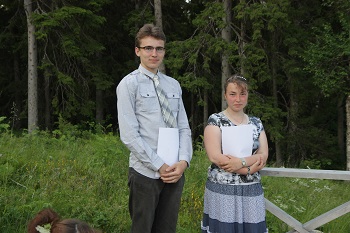 Внимание! Вопрос:ОН с отличием окончил физико-математическую школу, отказался присутствовать на вручении одной из самых престижных наград в ЕГО области деятельности, входит в список ста ныне живущих гениев, составленный "The Daily Telegraph". А вот гипотеза о том, что ОН — сын знаменитого ленинградца, скончавшегося от общего истощения, вызванного голодом во время блокады, не верна. Назовите фамилию этого знаменитого ленинградца. Ответ: Перельман. 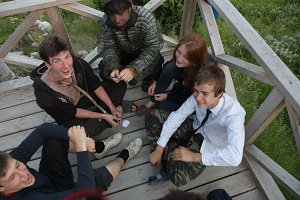 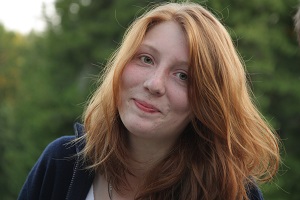 Комментарий: ОН — это Григорий Яковлевич Перельман, российский математик, автор доказательства гипотезы Пуанкаре. Распространено заблуждение, что он — сын Якова Перельмана, знаменитого популяризатора науки. Мы желаем успехов в учебе нашему Грише Соловьеву.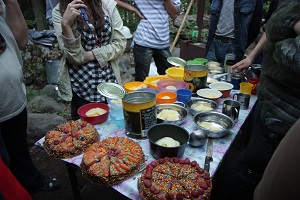 Кто выиграл? Конечно, воспитанники Александра Друзя. После игры нас ждет уникальный ужин: на столах торты, фрукты и традиционный, но по-особому вкусный чай. Это последняя ночь на Острове. Хочется петь и смотреть друг на друга.27.06, чт:  Ночь была страшной.Ветер подул еще ночью. Ветер, даже ветрище.. Скрипели деревья, шумела вода. Стало немного страшно. Утром стало известно, что корабль, который должен был забрать нас, не пришел. Стали считать оставшиеся деньги, но надежды не теряли. Собрали лагерь, упаковали вещи и после долгих раздумий все-таки переехали в поселок. План есть план. Экскурсию в Музей школы юнг для нас вела Анастасия Лыкова. Та самая, кто в первый день рассказывала нам об истории монастыря. Очень интересная и .. девушка. Как-то незаметно ветер стих, и в небе засияло солнце. С опозданием на час корабль все-таки начал свой поход в Кемь. Посадка в автобус, в поезд Мы едем домой.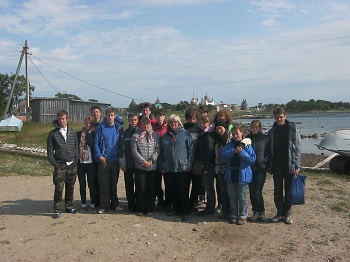 28.06, пт: Возвращение.Поезд приходит на Ладожский вокзал по расписанию. Нас встречают родители и друзья. Расставаться не хочется – еще одна традиционная фотография. Надеемся, не последняя... 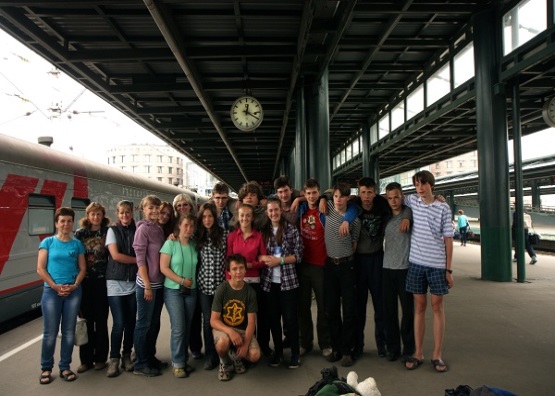 4.3. Небольшое отступление о погодеВ летний туристический сезон на Соловках может быть жарко, но бывают и холодные года, когда все лето не снимают верхнюю одежду. Нередки и сильные ветра. С погодой как кому повезет, даже в течение одного дня погода может значительно меняться. Нам повезло. Практически все дни стояла тихая ясная теплая погода, благоприятная для работы и экскурсий. В дни, когда был проведен поход, а это физически все-таки напряженное путешествие в  пешего пути, было малооблачно и прохладно — лучшая погода для длительных переходов. В последний день, остров «заплакал». Думали, что на обратном пути от Соловков до Кеми будет штормить — но к вечеру ветер стих, дошли гладенько. 4.4. Выводы:1. Группу 2019 года отличал очень позитивный настрой во всем: в работе, дежурстве, творческих мероприятиях. Залог успеха в слаженной командной работе руководства. Все вопросы решались на ежедневных вечерних планерках. Каждый из руководителей отвечал за конкретное направление жизни лагеря. Дополнительно отметим значение комплектование группы ребятами одного возраста и опыта проживания в походных условиях. Объем информации, который возможно получить на Соловках такой значительный, что осмыслить его можно только старшекласснику. А тогда мы достигаем важной цели: мы разговариваем с ребятами об истории страны честно, а они воспринимают осмысленно.2. Группа имеет уникальные условия проживания на острове. Эту возможность мы заслужили ежегодным кропотливым и добросовестным трудом в Ботаническом саду. Место оборудовано: расчищены места для палаток, подготовлено костровище, оборудован навес. 3. Позитивный настрой создается радостью от волонтерского труда. Несмотря на прагматичные взгляды современного подростка, он испытывает глубокое удовлетворение от работы, результаты и ценность которой признают окружающие. 4. Мы очень тщательно подошли к планированию организации свободного времени. Ребята познакомились с Соловками – своеобразным «живым учебником» истории и культуры России, повысили свои туристские навыки на теоретических занятиях и в трехдневном походе.  Проведены ведь не только пеший поход, водник на «Пеллах», велопрогулка по сложной дороге на Муксалму. Был в программе и ГОРНЫЙ поход с подъемом на высоту 140 м на Немецком Кузове. Так замечательно можно решить программу оздоровления на Соловках!!В интеллектуальных вечерах мы заботились о расширении кругозора воспитанников. Мария Вальтеровна провела вечер Лагерной поэзии. Предварительно даны были авторы, а ребята подбирали стихи и, не сговариваясь, стали давать свои комментарии к произведениям. Вот ведь «прорвало»! А всего-то надо было побывать в лагерном бараке, посмотреть на экспонаты из той жизни и постоять над могилами Секирной горы…5. Особо следует сказать о работе над исследовательским заданием. Это в значительной степени изменило общий интеллектуальный настрой группы. Так как задания были сформулированы еще до отъезда из города, они стали предметом разговоров и обсуждений непосредственно на острове, что повысило мотивацию ребят в познавательной деятельности, наблюдательность и способствовало развитию критического мышления. К тому же тема увлекла. Все стали рассуждать о значении имен. Искать друг в друге «именные» соответствия.6. В силу разных причин мы отошли от намеченного плана. Невозможно было купить билеты на нужную дату, и мы задержались на острове на 2 дня!!! Какое счастье! При четкой организации дня, гибком управлении и активном желании, мы реализовали программу пребывания на острове не просто ПОЛНОСТЬЮ, мы перевыполнили ее! Мы побывали на Кузовах, а это дальняя и продолжительная поездка, мы дали больше свободного времени, когда была возможность побыть с близкими друзьями. Это было хорошо.  7. Развитая инфраструктура острова позволяет провести время комфортно, насытив его самым разнообразным досугом, возможностью в любой момент купить необходимые продукты (хотя, конечно, цены на острове иногда в два раза выше, чем в Питере.), в случае необходимости – обратиться к врачу. Кстати, заместитель руководителя попал-таки в местную больницу, и мы увидели как работает система здравоохранения на Острове. В самой больнице фельдшер по телефону принимала указания из Архангельска от специалиста и вела лечение. А специалисты прилетают на остров один раз в неделю – по средам. В экстренных случаях может прилететь самолет со специалистом. Но в нашем случае самолет сломался, а когда специалист прилетел, наш специалист был уже здоров.8. Сам остров – уникальное место, удаленное от современной цивилизации, формирует позитивный и благожелательный настрой отношений.4.5. Рекомендации.1. Ехать на Соловки лучше во второй половине лета. К концу июля - началу августа – самое теплое и сухое время на острове. Плюс, конечно, «метеовезение». Но оказалось, что и июнь может быть солнечным и теплым. В общем, летом ехать можно и нужно.2. Всю программу пребывания на острове необходимо планировать ещё в Петербурге. Возможности для этого есть благодаря Интернету и мобильной связи.3. Заказать экскурсии на острове можно в экскурсионном бюро музея-заповедника и в паломнической службе монастыря. Мы за эти годы остановились все-таки на светском характере содержания. 4. Для организации похода обязательно согласие местного лесхоза. Каждый год на острове случается не менее 10 возгораний. Поэтому передвижение по острову строго регламентировано. Мы получаем это согласие через руководство Ботанического сада.5. Маршрут похода можно планировать и иначе, чем наш. Например, в обратном нашему направлении. Наше движение обусловлено отправной точкой из Ботанического сада. Стоянки на ночь оптимальны и очень красивы.6. Инфраструктура острова позволяет обеспечить приобретение необходимых продуктов и получить в случае необходимости  квалифицированную медицинскую помощь.7. На острове нет клещей, но очень много комаров. Необходим достаточный запас репеллентов.Часть 5. Материальное обеспечение группы5.1. Список личного имуществаАрсений ПреображенскийРюкзак большой (60-100л) капроновый.Спальник, коврик, «сидушка».Носки шерстяные (1-2 пары с собой).Носки простые (1 на себя 5-6 пар с собой).Брюки плотные (можно джинсы).2-3 футболки.Запасная смена белья.«Теплая вещь» (свитер или кофта с высоким воротом).Куртка-ветровка.Накидка от дождя – легкая.Шапка теплая.Девушкам обязательно юбка и косынка (для прохода в монастырь)Кепка или бандана.Рубашка плотная (ковбойка, солдатская, фланелевая, удобная).Рукавицы рабочие.Миска, ложка, кружка (не стальные, не жестяные, нормальных размеров).Мыло, туалетная бумага.Зубная щетка, зубная паста.Ботинки туристические или обычные – на себя.Бинт стерильный.Пластырь бактерицидный.Пластырь рулончиком широкий – 2 упаковки.Ручки, бумага, блокнот.Платки носовые (2-3 штуки).Плавки, полотенце.Спички, упакованные в полиэтилен (1 коробок).Часы.Расческа.Растопка (сухое горючее).Большой полиэтиленовый пакет на 80-100л (как для мусора). Он вставляется в рюкзак.Фотоаппарат (по желанию).Леденцы от укачивания.Книги, неэлектронные и некарточные игры и т.п., чем можно заниматься в свободное время.Репеллент от клещей и от комаров.Личные лекарства. Копия медицинского полиса Ученический билет с собойПаспорт 5.2. Групповое снаряжениеАрсений ПреображенскийВсего: 53.6 кг5.3.Ремнабор                               Арсений ПреображенскийВес ремнабора: 3 кг.5.4. ШвейнаборДмитрий КамянскийВес швейнабора: 0,5 кг.5.5. Аптечка                                                                                                                        Маргарита КанВес аптечки – 2,6 кг5.6. Питание в экспедицииСветлана МузафароваДень 1(у), 11 (з) – сухой паек 5.7. Весовые характеристики рюкзаковАрсений ПреображенскийКомментарии: Условия нашего пребывания на острове таковы, что большую часть времени мы проводим в стационарном палаточном лагере, поэтому сложностей с весом рюкзаков не имеем.Питанием обеспечены с лихвой. Необходимые продукты, которые не привезли из Питера. Хлеб, фрукты, овощи приобретаем в местных магазинах.Часть 6. Справочный материал6.1. Как добраться? Ирина БойченкоСоловецкий архипелаг находится в Белом море между Архангельской областью и Карелией. Административно является районом Архангельской области. Добраться до островов можно, соответственно, либо по воде, либо по воздуху. Существуют два основных маршрута, которыми прибывают на Соловки жители, паломники, туристы, путешественники – через Архангельск (1) и через Кемь (последний только в период навигации) (2).(1). Из Петербурга на Соловки можно добраться прямым авиарейсом через Архангельск (билет Вы получаете один, но в Архангельске в аэропорту Талаги пересаживаетесь на другой самолет). Подробности можно узнать по телефонам справочной компании «Нордавия» (www.nordavia.ru). Самолеты летают по воскресениям и вторникам. (2). Это наш путь:От железнодорожного вокзала в г. Кемь автобусом № 1, маршруткой или на такси до пригорода Кеми – Рабочеостровска, где находится порт. Летом обычно ко всем ночным поездам из Москвы и Санкт-Петербурга подходит частный автобус, а такси на площади перед вокзалом стоят круглосуточно. В ожидании катера можно: - переждать на причале - остановиться в гостинице «Причал» - находится в 100 метрах от причала (Республика Карелия, г. Кемь, пос. Рабочеостровск, ул. Набережная, д.1; тел.: (81458) 5-60-60, www.prichalrk.ru). Места в гостинице лучше забронировать заранее. Там же можно купить (забронировать) билеты на т/х «Василий Косяков», который отходит в 8 утра.- остановиться в Соловецком подворье в Кеми (в 5-ти мин. ходьбы от причала) (Республика Карелия, г. Кемь, пос. Рабочестровск, ул. Портовая, 8; тел.: (81458)35368, 8(921)452-95-09. - посетить замечательный кемский краеведческий музей «Поморье» (г. Кемь, ул. Вицупа, д. 12; тел. (8-814-58) 2-25-71; с 9 до 17; вых. – понедельник).Морской транспорт Из г. Кемь ежедневные пассажирские рейсы на Соловки в период навигации организует ООО "Причал" на теплоходе «Василий Косяков», «Метель».Причал, от которого отходит теплоход, расположен в поселке Рабочеостровск (автобус гостиницы «Причал» от ж/д вокзала г. Кемь - 30 мин. от 50 рублей; автобус №1 от ж/д вокзала г. Кемь - 30 мин. - 20 руб.), маршрутное такси, частный извоз - 15 мин. (стоимость около 300 рублей).Необходимо иметь ввиду, что сначала на этом теплоходе размещают организованные группы, а уже после на оставшиеся места запускают «неорганизованных» туристов.        6.2. Где поселиться на Соловках                                        Ирина БойченкоГОСТИНИЦЫ.Все перечисленные ниже гостиницы в сезон (середина июня – середина сентября) почти полностью бронируются туристическими фирмами. Клубный отель «Приют» Адрес: ул. Приморская, 11. Телефон: (8183590) 2-97E-mail: shelter@atnet.ru Количество мест: 25«Соловки-Отель» ***Адрес: ул. Заозерная, 26. Телефон: (8183590) 3-31E-mail: solovki-hotel@mail.ru Количество мест: 100«Соло» Адрес: ул. Ковалева, 8. Телефон: (8183590) 2-46, 8-921-492-80-85 Количество мест: 60«Компания Соловки» Адрес: Варяжская аллея, 1Телефон: (8182) 215696, 285477, +7 921 721 7138 E-mail: info@solovkibp.ru Количество мест: 76 «Зеленая Деревня - Соловки» Адрес: ул. Сивко, д. 20Телефон: (911) 598-50-40, (818-35-90) 2-83 E-mail: info@solovky.comКоличество мест: 35«ПРИЧАЛ - EUROHOSTEL» Адрес: Варяжская аллея, д. 1Телефон: (812) 715-14-91, (818-35-90) 2-83, 8-911-570-20-86 е-mail: info@solovky.com Количество мест: 86 «Петербургская» (общежитие образовательного центра Соловецкого музея) Адрес: ФГУ СГИАПМЗ Телефон: (8183590) 2-81E-mail: museum@solovky.ruКоличество мест: 56ЧАСТНЫЙ СЕКТОРМожно попытаться найти комнату или место в частном секторе. На Соловках квартиры, комнаты и койки сдают практически все местные жители. Стоимость колеблется в зависимости от условий. Найти место, как правило, не сложно: смело заходите в дома и обращайтесь к хозяйкам. Они или сами поселят, или порекомендуют, к кому обратиться.  Теперь сдающие жилье уже встречают гостей на причале, и вопрос с проживанием решается тут же.ПАЛАТКИСтавить палатки и разводить костры разрешается только после получения разрешения в лесхозе и только в специально обозначенных местах. В других местах архипелага ставить палатки категорически запрещено. Следует помнить, что Соловки это не только монастырь, но и бывший лагерь. По сути, весь архипелаг — это огромное кладбище, где скрыты многие тысячи жертв. Это обстоятельство диктует соответствующие нормы поведения. Палаточный лагерь в 800 м от стен монастыря «спрятан» среди 6.3. МагазиныАся ТрофимоваРайПО Магазин № 2 "Продукты"Адрес: ул. Ковалева Режим работы: с 15.06 по 1.09 - с 9.00 до 23.00РайПО Магазин № 3 "Продукты", "Промышленные товары" с 10.00 до 20.00 Адрес: ул. Заозерная, 9 Режим работы: с 15.06 по 1.09 - с 8.00 до 3.00Магазин "Островок" Адреса: ул. Заозерная 8; ул. Ковалева, 6Режим работы: с 15.06 по 1.09 - с 9.00 до 2.00Магазины ООО "Компания Соловки" Магазин №1: пос. Соловецкий, ул. Заозерная, 8 Магазин №2: пос. Соловецкий, ул. Ковалева, 15Режим работы: с 9.00 до 21.00,в летний период - до 02.00,Магазин ЧП ПавловаАдрес: ул. Сивко,2Режим работы: с 11.00 до 19.00, перерыв на обед - с 14.00 до 15.00, без выходныхНа ул.Ковалева, д.1а летом действует магазинчик Архангельского водорослевого комбината, в котором представлен широкий выбор продукции из водорослей (косметика, приправы, подарочные наборы, лекарственные средства и т.п.).6.4. БаниИсаев АндрейЕсть возможность договориться с частным сектором. Цены – 200-250 руб.6.5. Прокат лодокСтояновский СергейНа лодочной станции вы можете взять лодки в прокат. Лодочная станция работает круглосуточно.Находится в 2,5 км от поселка на берегу озера Средний Перт.Лодки типа "Пелла", 4-5-местные.На лодочной станции работает торговый павильон (сувениры, продукты).Стоимость проката лодки: 300 руб./час, 150 руб. – 30 мин.6.6. Прокат велосипедовСтояновский СергейДля передвижения по острову можно воспользоваться услугами велопрокатовПрокат велосипедов ПБОЮЛ Тарабычин С.А.:от 50 рублей в час - в зависимости от марки велосипеда; от 350 рублей в сутки - в зависимости от марки велосипеда.Прокат велосипедов ЧП Градус В.Г.:от 60 рублей в час - в зависимости от марки велосипеда;от 400 рублей в сутки - в зависимости от марки велосипеда.6.7. Экскурсии Влад ПлатоновАдминистрация музея: с 09:00 до 18:00 ежедневно, кроме субботы и воскресенья. Перерыв на обед с 13:00 до 14:00.Экспозиции музея в летний сезон (с 1 июня по 30 сентября) с 10:00 до 19:00 без перерывов и выходных.Экскурсионное бюро: в летний сезон с 09:00 до 20:00 без перерывов и выходных.Обзорная экскурсия по Соловецкому кремлюИстория и архитектура Соловецкого монастыряСоловецкая крепостьПромыслы и ремесла Соловецкого монастыряСсылка и заключение на Соловках от Ивана Грозного до Иосифа СталинаОстрова духовного подвига. Соловецкие подвижники благочестияИстория Соловецкого лагеря особого назначения. 1923–1939 гг.История Соловецкой школы юнг 1942–1945 гг.Гора Секирная. Свято-Вознесенский скитПрирода Соловков (экскурсия на мыс Белужий)Достопримечательности Большого Заяцкого островаАрхеологические памятники Соловецких островов. К строгим скитам острова АнзерСОВЕТУЕМ! Обзорная экскурсия по Соловецкому кремлюПродолжительность экскурсии: 3 часаКраткое содержание: Экскурсия знакомит посетителей с историей Соловецкого монастыря. Экскурсанты посещают территорию центрального комплекса монастыря, действующие храмы, памятники, включенные в Список всемирного наследия ЮНЕСКО, объекты хозяйственной деятельности монастыря, экспозиции.Стоимость экскурсии:• русский язык – 350 рублей• пенсионеры-граждане РФ – 250 рублей• школьники, студенты-граждане РФ – 200 рублей Наш комментарий: Те из нас, кто не первый раз на Соловках, знают его историю. Таким краеведам разрешено не ходить на эту экскурсию, но все равно каждый раз на первую экскурсию собираются все. Во-первых, она перввая, еще много сил и всего хочется. Во-вторых, это шанс попасть на экспозицию в ризницу, сушило, мельницу и казематы (просто так туда не пустят). В-третьих, разные экскурсоводы не только по-разному рассказывают одну и ту же историю, но у каждого свой «конек», и каждый раз узнаешь что-то новое.История Соловецких лагерей особого назначения 1923-1939 гг.Продолжительность экскурсии: 2 часа 30 минут Краткое содержание: На этой экскурсии посетителям расскажут о Соловецком лагере особого назначения, этапах развития лагеря и переформировании его в 1937 году в Соловецкую тюрьму особого назначения, а также узнают о судьбах заключенных. Посетят новую экспозицию о лагере и памятник соловецким заключенным.Стоимость экскурсии:• русский язык – 300 рублей• пенсионеры-граждане РФ – 250 рублей• школьники, студенты-граждане РФ – 200 рублейНаш комментарий: Очень сложная и долгая экскурсия в помещении бывшего лагерного барака. Но обязательного надо сходить. А потом добавить впечатлений, побывав внутри монастыря там, где располагались лагерные помещения. Например, в реставрируемом Зосимо-Савватьевском храме, где была печально знаменитая 13-я карантинная рота.История Соловецкой школы юнг 1942 – 1945 гг.Продолжительность экскурсии: 1 час. Краткое содержание: Экскурсанты посетят новую экспозицию, посвященную истории Соловецкой школы юнг ВМФ, узнают о создании и работе школы, подготовке кадров для всех флотов и флотилий Советского Союза, о подвигах мальчишек – юнг флота в годы Великой Отечественной войны.Стоимость экскурсии:• русский язык – 150 рублей• пенсионеры-граждане РФ – 100 рублей• школьники, студенты-граждане РФ – 50 рублейНаш комментарий: Очень познавательный музей о малоизвестной странице истории нашей страны. Не пожалейте времени и денег. Экспозиция не только уникальна по представленным документам, но и современно оформлена. Можно увидеть видеофильм, в котором бывшие юнги вспоминают свою юность на Соловках.Озера и каналы Соловков. Лодочный поход по малому кругу озерно-канальной системы (на лодках – в обе стороны)Продолжительность : 6 часов. Краткое содержание: Во время экскурсии посетители узнают о гидротехнических памятниках и сооружениях Большого Соловецкого острова, пройдут на лодках по рукотворным каналам, соединяющим 5-6 озер Расстояние, которое преодолеют посетители по озерно-канальной системе, составляет 5 км (в одну сторону). Экскурсанты получат незабываемые впечатления от общения с природой.Стоимость экскурсии:• русский язык –300 рублей• пенсионеры-граждане РФ – 270 рублей• школьники, студенты-граждане РФ – 240 рублейРасстояние от экскурсионного бюро до лодочной станции (2,8 км) и обратно экскурсанты проходят пешком. На лодочной станции после проведения инструктажа посетители рассаживаются в лодки "Пелла" вместимостью 4-5 человек. Управление лодкой самостоятельное. Экскурсия проводится при благоприятных погодных условиях и при отсутствии штормового предупреждения.Наш комментарий: Интересно неимоверно. Но не обязательно заказыввать экскурсию. По указателям до лодочной станции можно дойти самостоятельно и там просто взять лодки напрокат.Достопримечательности Большого Заяцкого островаПродолжительность экскурсии: 3 часа. Краткое содержание: Морская прогулка на катере до Большого Заяцкого острова. Экскурсанты посетят крупнейшее языческое святилище II-I тысячелетий до нашей эры, увидят каменные лабиринты, комплекс культовых и погребальных сооружений, первую в России каменную гавань, памятники Андреевского скита.Стоимость экскурсии (с учетом стоимости проезда на катере):• русский язык – 550 рублей• пенсионеры-граждане РФ – 500 рублей• школьники, студенты-граждане РФ – 400 рублейВремя в пути от Большого Соловецкого острова до острова Большой Заяцкий на морском транспорте - 45 минут.Экскурсия возможна только при отсутствии штормового предупреждения.Заяцкий остров относится к категории строгой заповедности, посещение возможно только в составе экскурсионной группы в сопровождении экскурсовода.Наш комментарий: Посещение островов лучше запланировать на вторую половину дня. И только в хорошую погоду.10. Ботанический сад – Макарьевская пустыньПродолжительность экскурсии:3,5 часа - пешеходная; 2 часа – автобусная. Краткое содержание: Экскурсанты посетят один из самых северных ботанических садов России, который расположен на территории бывшей монастырской Макарьевской пустыни, увидят уникальные посадки различных периодов истории Соловецких островов, насладятся удивительным видом на ансамбль Соловецкого монастыря, открывающимся с Александровской горки.  Стоимость экскурсии: • иностранный язык – 260 рублей • под перевод – 220 рублей• русский язык – 200 рублей • пенсионеры-граждане РФ – 180 рублей • школьники, студенты-граждане РФ – 180 рублейРасстояние от поселка до Ботанического сада - 4 км. Продолжительность и стоимость экскурсии зависят от выбранного вами варианта – пешеходный или с использованием транспорта. В случае закрытия дороги «п. Соловецкий - г. Секирная» органами ГИБДД автобусная экскурсия будет отменена.Наш комментарий: Эта экскурсия – ежегодный подарок для нас от директора Ботанического сада Ольги Васильевны Гришановой. Уж она-то знает каждый уголок своего хозяйства и может бесконечно рассказывать об уникальной растительности сада. Мы же каждый раз радуемся, показывая новым волонтерам результат работы волонтерских групп прошлых лет.Гора Секирная. Свято-Вознесенский скит.Продолжительность экскурсии: 3 часа. Краткое содержание: Экскурсанты посетят одну из самых высоких точек Большого Соловецкого острова - гору Секирную, с вершины которой открывается незабываемый вид на северную часть Большого Соловецкого острова и Белое море. Познакомятся с историей и памятниками действующего Свято-Вознесенского скита, где во времена соловецких лагерей находился штрафной изолятор - место наказания заключенных. Увидят уникальную церковь-маяк.Стоимость экскурсии (с автобусом музея):• иностранный язык – 380 рублей• под перевод – 330 рублей• русский язык – 300 рублей• пенсионеры-граждане РФ – 260 рублей• школьники, студенты-граждане РФ – 260 рублейРасстояние от поселка до горы Секирной - 11 км. Экскурсия автобусная. Максимальное количество мест в автобусе 25. Церковь на г. Секирной открыта для посещения организованных групп с 10.00 до 18.00 ежедневно. В воскресенье с 11.00 до 18.00. В случае закрытия дороги «п. Соловецкий - г. Секирная» органами ГИБДД автобусная экскурсия будет отменена.Скит действующий, экскурсанты должны соблюдать требования устава скита и быть должным образом одеты.Наш комментарий: И все-таки на Соловках надо ходить пешком. Дело не только в очень плохих дорогах, просто должно быть время для раздумий. Идешь – и думаешь… Дорога на Секирную – первая часть нашего традиционного похода. Сюда происходят все, даже те, кто по разным причинам остаются в лагере. Здесь место тпрадиционной фотографии группы. Здесь место покаяния и преображения. И если с тобой это происходит – значит, ты не зря приехал на Остров.«Морская прогулка к загадочному архипелагу Кузова»Продолжительность экскурсии: 7 часов.Краткое содержание: Экскурсанты отправятся в путешествие по Белому морю, насладятся строгой величественностью морских пейзажей.  Поднимутся на остров Немецкий Кузов – это самая высокая отметка на всем Карельском Беломорье, увидят священные саамские каменные фигуры - сейды.Стоимость экскурсии (с транспортом музея):• иностранный язык – 1400 рублей • под перевод – 1350 рублей• русский язык – 1350 рублей• пенсионеры-граждане РФ – 1350 рублей• школьники, студенты-граждане РФ – 1200 рублейПримечание: Расстояние от Соловков до острова Немецкий Кузов – 30 км, время в пути – 2 часа. Экскурсия проводится при благоприятных погодных условиях и отсутствии штормового предупреждения.Высота острова Немецкий Кузов – 140 м, экскурсантам необходимо учитывать свои физические возможности.Наш комментарий: Только в хорошую погоду. Все впечатления от открывающихся видов на архипелаг Кузова и Белое море. И если повезет как нам, будьте уверены, вы вернетесь сюда, чтобы увидеть это вновь.6.8.  Расписание богослужений в Соловецком монастыре                     Глеб Гергель6.00 Утреннее богослужение. Полунощница. Братский молебен преподобным Зосиме, Савватию и Герману. По окончании молебна братия обители, трудники и паломники, кроме служащих и клиросных, исходят на послушания. В храме продолжается богослужение, совершаются часы и Божественная Литургия.17.00 9-й час. Вечерня. Утреня. 1-й час.После 1-го часа совершается заупокойная лития, а в пятницу — панихида. По окончании богослужения — тропарь, кондак и молитва преподобным Зосиме, Савватию и Герману.Вечером, по окончании трапезы, молитвы на сон грядущим.В среду:17.00 Вечерня. Молебное пение с Акафистом преподобным Зосиме, Савватию и Герману.В предпразничные дни:17.00 Всенощное бдение. 1-й час. По окончании 1-го часа — молитвы на сон грядущим, тропарь, кондак и молитва преподобным Зосиме, Савватию и Герману.В праздничные дни:8.00 Утренние молитвы. Полунощница. Тропарь, кондак и молитва преподобным Зосиме, Савватию и Герману. Часы и Божественная Литургия. Вся братия обители, трудники и паломники присутствуют за богослужением. По окончании богослужения — Чин о Панагии.Вечернее богослужение.6.9. Соловецкие праздники в 2013 годуГлеб Гергель22 января (даты указываются по новому стилю) - Свт. Филиппа, митрополита московского и всея России, чудотворца (1569). Престольный праздник церкви cвятителя Филиппа в монастыре. 26 января - Прп. Елеазара Анзерского, Соловецкого чудотворца (1656).19 марта - Прп. Иова (в схиме Иисуса) Анзерского, Соловецкого чудотворца (1720).7 апреля - Благовещение Пресвятой Богородицы. Престольный праздник надвратной Благовещенской церкви в монастыре. 17 апреля - Прмчч. Вениамина, архимандрита Соловецкого, и Никифора иеромонаха (1928).30 апреля - Прп. Зосимы, игумена Соловецкого (1478).22 мая - Перенесение мощей святителя Николая из Мир Ликийских в Бар. Престольный праздник церкви святителя Николая в монастыре.11 июня - Обретение мощей прп. Иова (в схиме Иисуса) Анзерского, Соловецкого чудотворца (2000).13 июня - Перенесение мощей свт. Филиппа, митрополита Московского, от земных недр в храм Преображения Господня (1646).18 июня - Обретение мощей прпп. Вассиана и Ионы Пертоминских, Соловецких чудотворцев (1599).25 июня - Прпп. Вассиана и Ионы Пертоминских, Соловецких чудотворцев (1561).27 июня - Прп. Елисея Сумского, Соловецкого чудотворца (XV - XVI).13-14 июля – XXXVII Соловецкая регата13-19 июля – XI Соловецкая ярмарка16 июля - Перенесение мощей свт. Филиппа, митрополита Московского и всея России, чудотворца (1652); Прпп. Иоанна и Лонгина Яренгских, Соловецких чудотворцев (1544-1545).28 июля - Морской ход на о. Заяцкий, посвященный Дню Военно-Морского флота и памяти военных моряков – выпускников Учебного отряда и Соловецкой школы юнг30 июля - Прп. Иринарха, игумена Соловецкого (1628).6-9 августа - Дни памяти заключенных Соловецкого лагеря особого назначения, жертв политических репрессий в России10 августа - Смоленской иконы Божией Матери, именуемой "Одигитрия". Престольный праздник храма в честь Смоленской иконы Божией Матери в Савватиевском скиту.9 -14 августа - VII фестиваль авторской песни "На Соловецких островах"12 августа - Обретение мощей прп. Германа, Соловецкого чудотворца (1484). Престольный праздник храма во имя прп. Германа в монастыре.19 августа - Преображение Господа Бога и Спаса Нашего Иисуса Христа. Престольный праздник Спасо-Преображенского собора, главного храма Соловецкого монастыря.21 августа - Перенесение мощей прпп. Зосимы и Савватия Соловецких (1566). Второе перенесение мощей прпп. Зосимы, Савватия и Германа Соловецких (1992).22 августа - Собор Соловецких святых. Празднование установлено с 1993 года.23 августа - Собор новомучеников и исповедников Соловецких. Празднование установлено с 2000 года.28 августа - Успение Пресвятой Богородицы. Престольный праздник церкви Успения Пресвятой Богородицы в монастыре. 10 октября - Прп. Савватия, Соловецкого чудотворца (1435).29 октября - Прп. Лонгина Яренгского, Соловецкого чудотворца (1544-1545).6.10. Список литературы:Богуславский Г.А. Острова Соловецкие. Очерки/ Г.А. Богуславский – Архангельск: Сев.-Зап. кн. Изд-во, 1966. – 163с.,ил.Волков О.В. Погружение во тьму: Из пережитого – М, 2008. – 542с.Воскобойников В.М. Энциклопедический православный словарь. – М., Изд-во Эксмо, 2005. – 544с.Мартынов А.Я.  Первобытная археология островов южной части Белого моря/ А.Я. Мартынов; Федер. Гос. Учреждение культуры «Соловец. Гос..ист.-архитектур. Музей-заповедник», Помор.гос. ун-т им. М.В. Ломоносова. – Архангельск, 2010.- 364с.:ил.Монастыри русской православной церкви: Справ.-путеводитель/ М., 2011. – 464с.Морозов С.В. Постижение Соловков. Очерки и материалы.- М.: Товарищество Северного Мореходства, 2011. – 182с.Пеньков Ю.А. Другие Соловки. Заметки о невидимой жизни острова. Фотографии автора. – М.: ООО «Ваш полиграфический партнер», 2012. -176 с.Поэты – узники ГУЛАГа/ Сост. Вступ. Ст. З.А. Веселой – 2-е изд. – М.: Возвращение, 2011. – 224с.Путеводитель по Соловецкой обители и ее скитам «Во отоце океана моря…» ???????Русский Север: От Соловков до Валаама/ Сост. А.Андреев, С Шумов. – М., Алгоритм, 2007. – 400с.Савицкая О.Д. Соловецкая крепость (архитектура и раставрация). – Архангельск: Правда Севера, 2005. – 160с.,ил.Ширяев Б.Н. Неугасимая лампада. – М., Издательство Сретенского мрнастыря, 2008. – 432с.Основные Интернет-источники:http://www.solovki.ca/  - Энциклопедия Соловковhttp://www.solovky.ru/  - Сайт Соловецкого музея-заповедникаhttp://www.welcome.solovki.name/  - Сайт Соловецкого центра гостеприимстваhttp://www.nasolovki.ru/ - Сайт Туристско-информационного центра «Соловки» – первой единой туристической службы для гостей Соловецкого архипелага и путешественников, планирующих поездку на Соловки. Бесплатный сервис создан при поддержке экскурсионного бюро «Независимые гиды» и состоит из инфо-сайта nasolovki.ru, телефона горячей линии +7 921 243 2393 и печатного туристско-информационного вестника "На Соловки".http://gorod.tomsk.ru/index-1244311994.php Чудный сайт с классными фотками и добрыми комментариями.http://www.liveinternet.ru/users/3485865/post144145740/ см. вышеhttp://www.solovki.ru/  - Все о Соловецких островахhttp://www.solovki.info/  - Сайт Соловецкого морского музеяhttp://www.solovki-monastyr.ru/  - Сайт Спасо-Преображенского Соловецкого     ставропигиального мужского монастыряhttp://www.gulagmuseum.org Виртуальный музей ГУЛАГа Кино и видеоматериалы:«Остров»  Реж. П. Лунгин, 2007«Царь» Реж. П Лунгин, 2009«Соловки (Соловецкие лагеря особого назначения)». В 7 частях. Выпуск Совкино. 1928. Режиссер А.А. Черкасов, оператор С.Г. Савенко, художник Р.Ф. Банцан                           http://urokiistorii.ru/media/video/2010/04/kontslager-na-kinoekrane «Горький»  http://www.5-tv.ru/video/history/gorky/Вид туризмапешеходныйКатегория сложностинекатегорийныйВыезд из Санкт-Петербурга15.06.2019Возвращение в Санкт-Петербург28.06.2019Активная часть16.06.2019– 27.06.2019Район экспедицииБольшой Соловецкий островПротяженность маршрутаОсобенностьВолонтерская работа в Ботаническом саду Соловецкого музея-заповедникаЭкспедиционное задание«ИМЕНА»Куратор экспедиции от Ботанического садаГришанова Ольга ВасильевнаКоличество участников21Руководителей3Организация, проводящая экспедициюФизико-математический лицей № 239МКК, рассмотревшая заявочные материалыМКК ГОУ ФМЛ № 239 Шифр МКК178-41-17-112100000Маршрутная книжка№ 25/11Левентуева М.А.Авиаконструкторов. 20-3-92            3072367Соломин В.Н.                      15-24.06Ольминского 18-10                  +79217699467Амфилохиева М.В.Металлистов 21-1-49                        6948909№Фамилия Имя Год рождШкола, классШкола, классДомашний адрес, телефонДомашний адрес, телефон1Бойченко Ирина1996 239, 10 239, 10Гражданский пр.,116-5-162,             6565809Гражданский пр.,116-5-162,             65658092Верткина Мария19961996239,10239,10Ул. Вавиловых, 9/4-62                     555-53803Гергель Глеб19961996239, 10239, 10Бухарестская, 31-3-12                       77441324Далматова Александра1996239, 10239, 10пр. Стачек, 59-80                               7833577пр. Стачек, 59-80                               78335775Дуганов Сергей1996239, 10239, 10Гражданский пр., 115-1-212             5946036Гражданский пр., 115-1-212             59460366Иванов Максим1997239, 10239, 10Купчинская ул., 4-1-5                       7067517Купчинская ул., 4-1-5                       70675177Иванович Георгий1996239, 10239, 10ул. Ивана Черных 19-2                    252-3356ул. Ивана Черных 19-2                    252-33568Ильчук Иван1996239, 10239, 10пр. Науки, 55-70                                5353855пр. Науки, 55-70                                53538559Исаев Андрей1996239, 10239, 10Белградская ул., 18-179                    7743406Белградская ул., 18-179                    774340610Кайданов Никита1997239, 10239, 10Каменноостровский пр., 61-27 89811307140Каменноостровский пр., 61-27 8981130714011Камянский Дмитрий1997239, 10239, 10Пр. Энергетиков, 30-1-90                 4548527Пр. Энергетиков, 30-1-90                 454852712Кан Маргарита1996239, 10239, 10Пр. Науки, 30-1-61                  +79219216242Пр. Науки, 30-1-61                  +7921921624213Кишаковский Александр      15-24.061997239, 10239, 10Ал. Поликарпова 2-701                    3012341Ал. Поликарпова 2-701                    301234114Музафарова Светлана1997239, 10239, 10Ул.Софьи Ковалевской 15-1-28       5363297Ул.Софьи Ковалевской 15-1-28       536329715Николаева Анна1996239, 10239, 10Бутлерова, 22-2-204                          6843784Бутлерова, 22-2-204                          684378416Платонов Владислав1997239, 10239, 10Пролетарская ул., 105-83                  6784536Пролетарская ул., 105-83                  678453617Соловьев Григорий1996239, 10239, 10Богатырский пр., 26-1-216                4318201Богатырский пр., 26-1-216                431820118Стояновский Сергей              15-24.061996239, 10239, 10Энгельса 16-2 -149                            3543445Энгельса 16-2 -149                            354344519  Трофимова Анастасия1996239, 10239, 10пр.Науки, 61-78                                 2981037пр.Науки, 61-78                                 298103720Шор Ксения1997239, 10239, 10Крыленко, 13-2-61                             1076873Крыленко, 13-2-61                             107687321Преображенский Арсений   15-24.061995239,10239,10Пр. Художников 15-1-396                4563498Пр. Художников 15-1-396                4563498СрокиСодержаниеОтветственныйСентябрь 2018 годаПодведение итогов экспедиции «Соловки-2012», оформление фотогазеты, фотоархива.Руководитель, начальник, фотограф группы, творческая группаСентябрь-февральСентябрь-апрельОформление отчета экспедиции «Соловки-2012». Участие в конкурсе экспедиций школьников СПб: оформление письменного отчета, участие в устном туре – звание лауреата!Участие Ирины Бойченко (10-4) в городском конкурсе исследовательских работ школьников СПб с работой «Изменити отеческого предания не будем во веки» (Соловецкое восстание (1667-1676 гг.) – диплом 1 степениВсе участникиВ течение учебного года.Практически все участники предстоящей поездки на Соловки занимаются в группах ОДОД ФМЛ, где приобретают определенные туристские навыки Все участникиФевральУчастие в конкурсе проектов Летнего Университета и Культурно-экологической школы, организованного Соловецким музеем-заповедником. (Мы его выиграли, но «бонусов» не получили, т.к. награда в конкурсе - 50%-я скидка на проживание в гостинице. А мы-то привыкли в палатках!!!)РуководительМарт 2019Переговоры с руководством Ботанического сада Соловецкого музея-заповедника о летней экспедиции и волонтерской работе группы учащихся ФМЛРуководительМарт-апрельФормирование экспедиционной группы, выборы начальствующего состава.Разработка исследовательского задания группы, персональных заданий. Проведение занятий о целях и задачах, методах исследовательской работы вообще и по конкретной теме в частности. Выполнение индивидуальных заданий.Руководитель, его заместители, все участникиМайОзнакомление с техникой безопасности и правилами поведения в экспедиции.Составление меню, раскладки.Составление списка группового и личного снаряжения. Ознакомление участников экспедиции со списком личного снаряжения.Составление аптечки. Составление досуговой программы.Индивидуальная работа по теме исследовательского задания. Оформление журнала «Объективный взгляд» по темам «дорога на Соловки» и «Имена»Руководитель, все участникиНачпрод Завхоз  МедикТворческая группаРуководитель, исследовательская группаИюньСогласование проезда группы: приобретение железнодорожных билетов, согласование с катером доставки группы на остров морем.РуководительИюньПриобретение продуктов.Распределение продуктов и общественного снаряжения среди участников экспедиции для транспортировки на остров, составление графика дежурства на кухне.Руководитель, зам. руководителя,начальник, завхоз, начпрод, все участникиСентябрьОформление фотогазеты об экспедиции. Сбор фотоархива.Фотограф группы, добровольцыАвгуст-октябрь Оформление отчета об экспедицииРуководитель, исследовательская группаДатаПрограмма экспедицииПроект «ИМЕНА»15.06, сбОтправление из Санкт-Петербурга 16.06, всПрибытие в Кемь. Знакомство с пос. Рабочеостровский. Переправа на остров. Размещение, постановка лагеря. Св. прп. Зосима, Савватий, ГерманЭкскурсия «История Соловецкого монастыря»17.06, пн Поход (лагерь – г.Секирная – Ново-Сосновка)Топонимика острова18.06, втПоход (Ново-Сосновка – оз.Водопойное)Топонимика острова19.06, ср Поход (оз. Водопойное-п.Соловецкий - лагерь) Баня, свободное времяСвятитель ФилиппПрогулка на Филипповские садки20.06, чтРабота в Ботаническом садуПетр IЭкскурсия на Заяцкие островаВелопрогулка на дамбу21.06, птРабота в Ботаническом садуЛодочный поход по каналам и озерам.Павел ФлоренскийВстреча с научным сотрудником музея «П. Флоренский на Соловках»22.06, сбРабота в Ботаническом садуСергей МорозовЭкскурсия в Морской музей23.06, всТроицаТроица24.06, пнЭкскурсия на КузоваЭкскурсия на Кузова25.06, втРабота в Ботаническом садуПавел ФлоренскийЭкскурсия «История СЛОНа»Вечер Лагерной поэзии26.06, срРабота в Ботаническом саду, посадка кедров По традиции в последний день экспедиции мы сажаем на территории Ботанического сада кедры, привезенные на остров из Санкт-Петербурга, которые получают наши имена.«Наши ИМЕНА»Интеллектуальная викторина «Что? Где? Когда?»  «Что означают наши имена»27.06. чт Сворачивание лагеря, переправа в Кемь, посадка на поездИван СивкоБорис ШтоколовВалентин ПикульМузей Школы юнг28.06, птВозвращение в СПБДЕНЬДЕНЬДЕНЬДЕНЬВЕЧЕРВЕЧЕРВЕЧЕРВЕЧЕРДата, местностьТемператураДавлениеОблачностьВетерТемператураДавлениеОблачностьВетер15 июняСанкт-Петербург+24762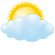 С3м/с+23761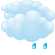 В1м/с16 июняСоловки+13756СЗ2м/с+10755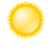 ЮВ2м/с17 июняСоловки+15753Ю5м/с+13753СВ2м/с18 июняСоловки+10757СВ3м/с+9766СВ2м/с19 июняСоловки+3766В3м/с+9760СВ3м/с20 июняСоловки+13767Ю5м/с+11766В2м/с21 июняСоловки+18755ЮВ2м/с+14765СВ2м/с22 июняСоловки+20763ЮЗ1м/с+17761СВ2м/с23 июняСоловки+22760ЮВ5м/с+18760ЮВ3м/с24 июняСоловки+23762ЮВ2м/с+9762ЮВ2м/с25 июняСоловки+27763ЮВ4м/с+20762В1м/с26 июняСоловки+24754СВ2м/с=23765С2м/с27 июняСанкт-Петербург+22761СЗ4м/с+20760СЗ1м/с№НаименованиеКол-воВесПримечание1Палатки8262Костровой набор11трос, крючья-8, галицы-43Топор23.54Пила225Аптека12,66Ремнабор13список прилагается7Швейнабор11список прилагается8Репшнур20 м19Веревка бельевая40 м0,510Набор начпрода13полиэтилен, поварежки-2, нож-2, доска -2 открывалка- 1, мыло, губки, запасная ложка11Тент групповой1212Котлы4413Сковорода10,914Термометр1-15Насос, иглы1+20,316Фотоаппараты41,517Таз21,518Фонари7219Компасы40,220Игры4221Карты, документыНабор1№НаименованиеКоличество1Капроновая нить1 моток2Иглы большие3 шт.5Изолента1 моток6Шурупы15 шт.7Отвёртка крестовая и простая1 шт.8Шило1 шт.9Плоскогубцы1 шт.10Молоток1 шт.11Гвозди 150мм3 шт.12Скотч3 мотка13Клей «Момент»1 тюбик14Капроновая ткань100x140 мм15Киперная лентаЗ м16Проволока медная1,5м20Надфиль1 шт.21Абразивная шкурка100x150 мм№НаименованиеКоличество1Футляр 1 шт.2Ножницы1 шт.3Бритвы и нитковдевателиПо 2 шт.4Набор игл3 шт.5Булавки английские10 шт.7Ножичек1 шт.8Игла с большим ушком3 шт.9Нитки толстые: чёрные; тонкие: красные, оранжевые, желтые, зеленый, голубой, синие, фиолетовые, бирюзовые, белые, бежевые, черные, серые, коричневые.Каждого цветапо катушке11ПуговицыНесколько шт.13Заплатки: капроновые, трикотажные, х/б4 штуки15Резинка 1 см 1 м.№НаименованиеКоличество1Стерильный бинт5 шт.2Марлевые салфетки1 уп.3Вата100г.4Перекись водорода2 уп.5Йод2 уп.6Зеленка1 уп.7Марганцовка1 уп.8Пластырь бактерицидный15 уп.9Пластырь мозольный «Салипод»5 уп.10Лейкопластырь2 шт.11Валидол10 таб.12Нитроглицерин1 уп.14Нашатырный спирт50г.16Аспирин2 уп.17Анальгин2 уп.18Парацетамол1 уп.19Фестал4 уп.20Но-шпа3 уп.21Активированный уголь5 уп.22Левомицетин2 уп.23Мукалтин2 уп.24Эуфилин1 уп.25Димедрол1 уп.26Супрастин20 таб.27Эритромицин1 уп.28Альбуцид2 фл.29Д-пантенол1 уп.33Градусник1 шт.35Присыпка1 уп.36Витамины240 таб.37Голеностоп1 шт.38Эластичный бинт1 шт.Масса блюда, гБелки, гЖиры, гУглеводы, гКалорийность, ккалДень № 2,7День № 2,7День № 2,7День № 2,7День № 2,7День № 2,7завтрак:завтрак:завтрак:завтрак:завтрак:завтрак:Каша овсяная с курагой2503.24.114.2102Бутерброд с сыром5010,213,5110,45192,6Какао20024,217,531,9374Карамель3000,197375Печенье404,8424164обед:обед:обед:обед:обед:обед:Суп из концентратов «Куриный»25011,358,7534,5269,25Рис с тушенкой23013,368,2258,1374Гарнир (конс.горошек)705,00,19,866Компот из сухофруктов2000,12-42,2170Хлеб черный502,850,6521,65103Орехи кедровые254,05153,08163,5Яблоки1500,3-11,548Халва304,5912,9153полдникполдникполдникполдникполдникполдникШоколад2517,2512,5127,5Чай с сахаром200--29,8118Сок яблочный2000,40,28,136Бутерброд с колбасой505,6415,4510,45206,8ужинужинужинужинужинужинГреча с тушенкой25017,917,754,4438,5Гарнир (кукуруза сладк и горошек)803,32,314,7113Бутерброд с сыром5010,213,5110,45192,6Чай с сахаром200--29,8118Торт «Балтийский»1505,6034,1058,10528Апельсин1500,90,28,136Хлеб черный502,850,6521,65103День № 3,8День № 3,8День № 3,8День № 3,8День № 3,8День № 3,8завтрак:завтрак:завтрак:завтрак:завтрак:завтрак:Каша кукурузная с изюмом2508.31.275.0337Бутерброд с сыром5010,213,5110,45192,6Чай с сахаром200--29,8118Карамель3000,197375Сушки403,440,222,72108,8обед:обед:обед:обед:обед:обед:Суп из конц «Мясной»25011,358,7534,5269,25Макароны с тушенкой23021,387,859,86376,4Кисель2000,4-34,6140Хлеб черный502,850,6521,65103Орехи лесные253,5315,21,93159Яблоки1000,3-11,548Халва304,5912,9153полдникполдникполдникполдникполдникполдникКонфеты шоколадные250,92,4817,9597,5Чай с сахаром200--29,8118Сок ананасовый2000,30,111,448Шоколад2517,2512,5127,5Бутерброд с с/к колбасой504,616,411,3207,7ужин:ужин:ужин:ужин:ужин:ужин:Пюре картофельное с тушенкой25011,057,536,65267,5Гарнир (конс.горошек)705,00,19,866Бутерброд с паштетом604,9417,3511,35221,1Чай с сахаром200--29,8118Пряники504,56-45153,6Яблоки1500,90,28,136Хлеб черный502,850,6521,65103День № 4,9День № 4,9День № 4,9День № 4,9День № 4,9День № 4,9завтрак:завтрак:завтрак:завтрак:завтрак:завтрак:Каша пшенная с курагой25017,3510,791,46373,45Бутерброд с шоколадной пастой 50112858526Хлеб белый201,60,210,447,2Какао с молоком20077,239,2232Пастила40--2497Мармелад40--27112обед:обед:обед:обед:обед:обед:Суп рыбныйРис с тушенкой23013,368,2258,1374Гарнир (кукуруза сладк)603,32,314,793Компот из сухофруктов2000,12-42,2170Хлеб черный502,850,6521,65103Орехи грецкие253,4142,93155,25Яблоки1000,3-11,548Халва304,5912,9153полдникполдникполдникполдникполдникполдникШоколад2517,2512,5127,5Чай с сахаром200--29,8118Сок ананасовый2000,30,111,448Карамель3000,197375Бутерброд с с/к колбасой505,6415,4510,4597ужинужинужинужинужинужинГреча с тушенкой25017,917,754,4438,5Гарнир (конс.горошек)705,00,19,866Бутерброд с сыром5010,213,5110,45192,6Чай с сахаром200--29,8118Торт «Балтийский»1505,6034,1058,10528Яблоки1500,90,28,136Хлеб черный502,850,6521,65103День № 5,10День № 5,10День № 5,10День № 5,10День № 5,10День № 5,10завтрак:завтрак:завтрак:завтрак:завтрак:завтрак:Каша рисовая с черносливом25015,019,32100,55403,65Бутерброд с паштетом606,8617,7710,57229,8Чай с сахаром201,60,210,447,2Сушки200--29,8118обед:обед:обед:обед:обед:обед:Суп из концентратов «Харчо»25011,358,7534,5269,25Макароны с тушенкой23021,387,859,86376,4Кисель2000,4-34,6140Хлеб черный502,850,6521,65103Орехи кешью253,4142,93155,25Яблоки1000,3-11,548Халва304,5912,9153полдникполдникполдникполдникполдникполдникКонфеты шоколадные250,92,4817,9597,5Сок яблочный2000,40,28,136Чай с сахаром200--29,8118Бутерброд с ветчиной504,616,411,3207,7ужин:ужин:ужин:ужин:ужин:ужин:Пюре картофельное с шпротами25011,057,536,65267,5Гарнир (кукуруза сладк)603,32,314,793Бутерброд с паштетом503,79,1510,45137,2Чай с сахаром200--29,8118Карамель3000,197375Пряники403,56-29133,6Апельсин1500,90,28,136Хлеб черный502,850,6521,65103День № 6,День № 6,День № 6,День № 6,День № 6,День № 6,завтрак:завтрак:завтрак:завтрак:завтрак:завтрак:Каша пшеничка с джемом250150,967327Бутерброд с «Нутеллой»5010,213,5110,45192,6Какао с молоком201,60,210,447,2Колбаски сливочные20010,811,465,6406обед:обед:обед:обед:обед:обед:Суп из концентратов15016,912,6420,02231,9Гарнир (кукуруза и кр. палочки)603,32,314,793Рис с тушенкой23013,368,2258,1374Компот из сухофруктов2000,12-42,2170Хлеб черный502,850,6521,65103Орехи грецкие253,4142,93155,25Яблоки1000,3-11,548Халва304,5912,9153Полдник (в кафе)Полдник (в кафе)Полдник (в кафе)Полдник (в кафе)Полдник (в кафе)Полдник (в кафе)Ватрушка150Запеканка овощная200Щи из свежей капусты250Хлеб30Чай с сахаром и лимоном150ужин:ужин:ужин:ужин:ужин:ужин:Греча с тушенкой25017,917,754,4438,5Гарнир (конс.горошек)705,00,19,866Бутерброд с  плавленым сыром5010,213,5110,45192,6Чай  с сахаром200--29,8118Вафли4063,2828172Апельсин1500,90,28,136Хлеб черный502,850,6521,65103Хлеб пшеничный – 2 буханкиХлеб ржаной – 4 батонаКонцентраты – 24 уп.Сыр – 1200 гСахар – 1 кгШоколад – 24 плКолбаса сырокопченая – 1200 гФрукты свежие 24 яблокСок – 9,6 лЧай – 48 пак№НаименованиеНа 1 человекаНа группу1Питание8,81842Групповое4,186,23Личное4,186,2Всего17357ПоездСанкт-Петербург- АрхангельскОтправление с Ладожского вокзалаВремя в путиПрибытие в АрхангельскЦена 390А10.0425 часов11.301284.00ПоездАрхангельск –Санкт-ПетербургОтправление из АрхангельскаВремя в путиПрибытие на Ладожский вокзалЦена 389820.4325 часов21.521315.00Самолет АН-24Отправление из АрхангельскаВремя в путиПрибытие на СоловкиЦена 5H121Вс 14.00 Вт 12.30  50 мин14.5013.207620 руб. – специальный тариф для группы 6 человек в направлении «туда-обратно»Самолет АН-24Отправление с СоловковВремя в путиПрибытие в АрхангельскЦена 5H122Вс 15.30 Вт 14.50 50 мин16.2015.407620 руб. – специальный тариф для группы 6 человек в направлении «туда-обратно»ПоездСанкт-Петербург-МурманскОтправление с Ладожского вокзалаВремя в путиПрибытие на станцию КемьЦена 022Ч17.2015.409.001234,00ПоездМурманск – Санкт-ПетербургОтправление со  станции Кемь (стоянка 15 минут)Время в путиПрибытие на Ладожский вокзалЦена 021Ч20.2515.4512.111234,00Название суднаВыход из КемиВремя в путиВыход с СоловковСтоимость билета в одну сторонуСтоимость билета в одну сторонуКонтактный телефон"Метель" ежедневно с 01.06.            11.002 часа16.0016.00Единая цена 800 руб., дети от 3 до 10 лет-400 руб.8(814-58) 56-060
e-mail: prichal@onego.ru"Василий Косяков"ежедневно с 01.06.8.002 часа18.0018.00Единая цена 800 руб., дети от 3 до 10 лет-400 руб.8(814-58) 56-060
e-mail: prichal@onego.ru